INTRODUCTIONThis Emergency Medical Services (EMS) Operations and Communications Resource Manual has been developed by the State of California Emergency Medical Services Authority (EMS Authority) as an operational manual to be available to all local EMS agencies. It contains information for EMS operations including data necessary to enable radio communications during transport operations within the state.This manual contains an alphabetical listing, by local EMS agency, of all radio frequencies for EMS operations within the state, as well as hospital emergency department addresses, telephone information, and helipad coordinates. Radio dial codes are shown for those counties using selective addressing for radio communications with hospitals. In addition, the telephone number of each ground and air ambulance provider is included showing the quantity of ALS, BLS, and air transport permitted vehicles licensed to each.MED Channel InformationMED Channel numbers 1 through 103 are prescribed by FCC Rules, Part 90.27(c) (13) (i) and 90.27(b) as corresponding to the following radio transmit frequencies in MHz:Alameda County EMS AgencyTravis Kusman, EMS Director 1000 San Leandro Blvd., Ste. 200 San Leandro, CA 94577PHONE: (510) 618-2055FAX: (510) 618-2099 E-MAIL: travis.kusman@acgov.orgCentral California EMS Agency(Fresno, Kings, Madera, Tulare)Dan Lynch, EMS Administrator PO Box 11867Fresno, CA 93775PHONE: (559) 600-3387FAX: (559) 600-7691E-MAIL: DLynch@co.fresno.ca.usCoastal Valleys EMS Agency(Sonoma/Mendocino/Napa)Bryan Cleaver, Regional Administrator 195 Concourse Blvd.Santa Rosa, CA 95403 PHONE: (707) 565-6501FAX: (707) 565-6510E-MAIL: bcleaver@sonoma-county.orgContra Costa County EMS AgencyPatricia Frost, EMS Director1340 Arnold Drive, Suite 126Martinez, CA 94553PHONE: (925) 646-4690FAX: (925) 646-4379E-MAIL: pfrost@hsd.cccounty.us*All agencies who operate in Contra Costa County use the East Bay Regional Communication System (EBRCs) P25 system that is a 7/600 MHZ (VHF).  This system does not have assigned frequencies for a talk group (channel) but have numerical values instead. This means scanning may work, however, to communicate other providers radio information outside would been to be put in the system.El Dorado County EMS AgencyMichelle Patterson, MPH EMS Administrator 2900 Fair Lane CourtPlacerville, CA 95667PHONE: (530) 621-6505FAX: (530) 621-2758E-MAIL: michelle.patterson@edcgov.usImperial County EMS AgencyChristopher Herring, EMS/BT ManagerImperial County Public Health Department935 Broadway AveEl Centro, CA 92243PHONE: (442) 265-1364FAX: (760) 482-4517E-MAIL: christopherherring@co.imperial.ca.usInland Counties EM AgencyTom Lynch, EMS Administrator1425 South “D” StreetSan Bernardino, CA 92415-0060PHONE: (909) 388-5823FAX: (909) 388-5825E-Mail: tom.lynch@cao.sbcounty.govKern County EMS AgencyJeff Fariss, Senior EMS CoordinatorKern County EMS1800 Mt. Vernon Ave.Bakersfield, CA 93306PHONE: (661) 868-5216FAX: (661) 868-1204E-MAIL: farissj@kerncounty.comBLS Rescue Aircraft – limited use for transportLos Angeles County EMS AgencyCathy Chidester BSN, MSN, Director10100 Pioneer Blvd., Suite 200Santa Fe Springs, California 90670PHONE: (562) 347-1500FAX: (562) 941-5835E-MAIL: cchidester@dhs.lacounty.govMarin County EMS AgencyMiles Julihn, EMS Administrator 1600 Los Gamos Dr., Suite 220 San Rafael, CA 94903PHONE: (415) 473-6833FAX: (415) 473-3747E-MAIL: mjulihn@marincounty.org(All MERA Motorola Type II Smart Zone – 480 Trunked System)Merced County EMS AgencyJames Clark, EMS Administrator 260 E. 15th StreetMerced, CA. 95341PHONE: (209) 381-1250FAX: (209) 381-1259E-MAIL: jclark@co.merced.ca.usMonterey County EMS AgencyMike Petrie, EMS Director 1270 Natividad RoadSalinas, CA 93906 PHONE: (831) 755-5013FAX: (831) 455-0680E-MAIL: petriem@co.monterey.ca.usMountain Valley EMS Agency(Alpine, Amador, Calaveras, Mariposa, Stanislaus) Richard Murdock, Executive Director1101 Standiford Ave #D1 Modesto, CA 95350PHONE: (209) 529-5085FAX: (209) 529-1496E-MAIL: rmurdock@mvemsa.comNapa County EMS AgencyBrian Henricksen, EMS Administrator 2761 Napa Valley Corporate Drive, Building BNapa, CA 94558PHONE: (707) 253-4341FAX: (707) 299-4126E-MAIL: brian.henricksen@countyofnapa.orgOr: ems@countyofnapa.org*131.8 T&R Atlas Pic** 127.3 T and 131.8 R – MT ST HelenaNorth Coast EMS Agency(Del Norte, Humboldt, Lake)Larry Karsteadt, Executive Director 3340 Glenwood AvenueEureka, CA 95501PHONE: (707) 445-2081FAX: (707) 445-0443E-MAIL: larry@northcoastems.com Or: execdir@northcoast.comNorthern California EMS Agency(Lassen, Modoc, Plumas, Sierra, Trinity)Dan Spiess, Chief Executive Officer930 Executive Way, Suite 150Redding, CA 96002PHONE: (530) 229-3979FAX: (530) 229-3984E-MAIL: dspiess@norcalems.orgOrange County EMS AgencyTammi McConnell, MSN, RN, EMS Administrator405 West Fifth Street, Suite 301A Santa Ana, CA 92701PHONE: (714) 834-3500FAX: (714) 834-3125E-MAIL: TMcConnell@ochca.comRiverside County EMS AgencyBruce Barton, EMS Administrator4210 Riverwalk Parkway Suite 300Riverside, CA  92505PHONE: (951) 358-5029FAX: (951)358-5160E-MAIL: bbarton@rivcocha.orgSacramento County EMS AgencyDave Magnino, EMS Administrator9616 Micron Ave, Ste 960Sacramento, CA 95827PHONE: (916) 875-9753FAX: (916) 875-9711E-MAIL: MagninoD@saccounty.netSan Benito County EMS AgencyKris Mangano, EMS Coordinator 471 Fourth Street, Hollister, CA 95023PHONE: (831) 636-4168 CELL: (408) 472-2440FAX (831) 636-4165Email: kmangano@cosb.usSan Diego County EMS AgencyAndrew (Andy) Parr, EMS Administrator6255 Mission Gorge Rd.San Diego, California 92120PHONE: (619) 285-6429 DESK: 619-285-6524Fax: (619) 515-6527, Cell 858-245-4E-MAIL: andrew.parr@sdcounty.ca.govSan Francisco City and County EMS AgencyJames Duren, EMS Administrator300 Van Ness Ave., Suite 3300San Francisco, CA 94102PHONE: (415) 487-5000FAX: (415) 552-0194E-MAIL: James.Duren@SFDPH.orgSan Joaquin County EMS AgencyDan Burch, EMS Administrator PO Box 220 French Camp, California 95231-0220PHONE: (209) 468-6818FAX: (209) 468-6725E-MAIL: dburch@sjgov.orgSan Luis Obispo County EMS AgencyVince Pierucci, Administrator2180 Johnson Ave., 2nd FloorSan Luis Obispo, CA 93401PHONE: (805) 788-2512FAX: (805) 788-2517E-MAIL: vpierucci@co.slo.ca.usSan Mateo County EMS AgencyNancy Lapolla, EMS Director801 Gateway Blvd 2nd FloorSouth San Francisco, CA 94080PHONE: (650) 573-2564FAX: (650) 573-2029E-MAIL: nlapolla@smcgov.orgSanta Barbara County EMS AgencyNick Clay, Director300 North San Antonio Rd.Santa Barbara, CA 93110-1316PHONE: (805) 681-5274FAX: (805) 681-5142E-MAIL: Nicholas.clay@sbcphd.orgSanta Clara County EMS AgencyJackie Lowther, EMS Director700 Empey WaySan Jose, CA 95128PHONE: (408) 794-0610FAX: (408) 792-1350E-MAIL: Jackie.Lowther@ems.sccgov.orgSanta Cruz County EMS AgencyBrenda V. Brenner,  EMS Administrator1080 Emeline Ave.Santa Cruz, CA 95060PHONE: (831) 454-4751FAX: (831) 454-4272E-MAIL: brenda.brenner@santacruzcounty.us* Ambulance communication to hospitals BLS –MED 8 ALS – MED1and MED 4 – varies by locationSierra-Sacramento Valley EMS Agency(Glenn, Nevada, Placer, Siskiyou, Sutter, Tehema, Yolo, Yuba) Victoria A. Pinette, MS , EMS Administrator 5995 Pacific St.Rocklin, CA 95677PHONE: (916) 625-1702FAX: (916) 625-1730E-MAIL: vickie.pinette@ssvems.comSolano County EMS AgencyTed Selby, EMS Administrator335 Tuolumne St.Vallejo, CA 94590PHONE: (707) 784-8155FAX: (707) 421-6618E-MAIL: TSelby@solanocounty.comTuolumne County EMS AgencyClarence Teem, EMS Coordinator 20111 Cedar Road NorthSonora, CA 95370PHONE: (209) 533-7460FAX: (209) 533-7406E-MAIL: cteem@co.tuolumne.ca.usVentura County EMS AgencySteve Carroll, EMS Administrator 2220 E. Gonzales Rd., Ste. 200Oxnard, CA 93036-0619PHONE: (805) 981-5305FAX: (805) 981-5300E-MAIL: steve.carroll@ventura.org*These frequencies are composed of the departmental frequencies of 12 County Departments.Yolo County EMS Agency (YEMSA)Kristin Weivoda, EMS Administrator137 N Cottonwood StreetWoodland, CA 95695DESK: 530-666-8671CELL: 530-321-3620FAX: 530-666-3984E-MAIL: kristin.weivoda@yolocounty.orgFCC CODES AND NAMES OF RADIO SERVICES806-821/851-866 MHz BandsMED ChannelFrequency (Base/Mobile)Frequency (Mobile Only)1463.000468.0002463.025468.0253463.050468.0504463.075468.0755463.100468.1006463.125468.1257463.150468.1508463.175468.1759462.950467.95010462.975467.975Group AGroup AGroup AGroup BGroup BGroup BCTCSSFreq. (Hz)MOTCodeWOLFCodeCTCSSFreq. (Hz)MOTCodeWOLFCode100.01Z1494.8ZA12107.21B16103.51A15114.82A18110.92Z17123.03Z22127.33A23131.83B24136.54Z25141.34A26146.24B27151.45Z28156.75A31162.25B32167.96Z33173.86A34192.87A37186.27Z36210.7M2203.5M138210.7M2Channel UseTX FreqRX FreqCTCSSPrim/AltLocal Medical Coordination (real time)Trunked system700/800 MHzN/AN/AN/AStatewide Medical CoordinationVMED 28CALCORD155.340156.075155.340156.075N/A156.7N/A156.7Calling Channel700/800 MHzN/AN/AN/ADispatch (for each EMS agency)Trunked system700/800 MHN/AN/AN/ADirect to hospitalsTrunked system, telephone700/800 MHzN/AN/AN/AOther (e.g. tactical, etc.)For disastersVMED 28CALCORD700/800 MHz155.340156.075N/A155.340156.075N/AN/A156.7N/AN/A156.7Emergency Department FacilitiesTelephoneHelipadLatitude/LongitudeAlameda HospitalAlameda Health System2070 Clinton AvenueAlameda, California 94501(510) 522-3700NoneAlta Bates Summit Medical CenterAlta Bates Campus2450 Ashby AvenueBerkeley, California 94705(510) 204-4444NoneAlta Bates Summit Medical CenterSummit Campus350 Hawthorne StreetOakland, California 94609(510) 655-4000NoneHighland HospitalAlameda Health System 1411 E.31st StreetOakland, California 94602(510) 437-4800NoneKaiser PermanenteFremont Medical Center39400 Paseo Padre ParkwayFremont, CA 94538(510) 248-3000NoneKaiser Permanente Oakland Medical Center280 West Mac Arthur Blvd. Oakland, California 94611(510) 752-1000NoneKaiser Permanente San Leandro Medical Center2500 Merced StreetSan Leandro, California 94577(510) 784-4000NoneSan Leandro Hospital Alameda Health System13855 East 14th StreetSan Leandro, California 94578(510) 357-6500NoneStanford Valley Care Medical Center 5555 W. Las Positas Blvd.Pleasanton, California 94588(925) 847-300037° 41.39’ N121° 52.46’ WTLOF – 64’ X 64’St. Rose Hospital27200 Calaroga AvenueHayward, California 94545(510) 264-4000NoneSutter Eden Medical Center20103 Lake Chabot RoadCastro Valley, California 94546(510) 537-123437° 41.93' N122° 5.35' WTLOF - 55' DiameterUCSF Benioff Children’s Hospital 747 52nd StreetOakland, California 94609(510) 428-327337° 50.17’ N122° 16.00’ WTLOF - 39' x 39'Washington Hospital2000 Mowry AvenueFremont, California 94538(510) 797-111137° 33.49’ N121° 58.68’ WTLOF - 50' x 50'VEHICLE CHARACTERISTICSVEHICLE CHARACTERISTICSVEHICLE CHARACTERISTICSVEHICLE CHARACTERISTICSVEHICLE CHARACTERISTICSVEHICLE CHARACTERISTICSVEHICLE CHARACTERISTICSEmergency ProvidersTelephoneTYPEAMB’sTRANSEMTEMTAlameda County Fire Department(510) 632-3473G4YesALSALSAlameda City Fire Department(510) 337-2100G4YesALSAlbany Fire Department(510) 528-5770G2YesALSBerkeley Fire Department(510) 981-3473G7YesALSFremont Fire Department(510) 494-4200G0NoALSCALSTAR(800) 252-5050GA2YesALSCALFIRE(925) 862-2197G0NoALSCHP(707) 253-4906A1YesALSEast Bay Regional Parks District(510) 690-6607GA2 Air RescueYesALSHayward Fire Department(510) 583-4900G0NoALSStanford Life Flight(650)-723-5578GA1YesALSLivermore Pleasanton Fire Department(925) 454-2361G0NoALSOakland Fire Department(510) 238-3856G0NoALSParamedics Plus(510) 746-5700G63YesALSPiedmont Fire Department(510) 420-3030G2YesALSReach Helicopter(707) 575-6886GA2YesALSChannel UseTX-FreqRX-FreqCTCSSPrim/AltLocal Medical Coordinator(real time)Med 1Med 2Med 3Med 4Med 5Med 6Med 7Med 8Med 9Med 10Med 11Med 12Med 13Med 14Med 15Med 16468.00468.025468.050468.075468.100468.125468.150468.175467.950467.975458.300458.325458.1875456.425466.575468.625463.00463.025463.050463.075463.100463.125463.150463.175462.950462.975453.300453.325458.1875451.425461.575463.625114.8114.8114.8179.9179.9179.9179.9114.8141.3114.8156.7156.7156.7114.8114.8156.7N/AN/AN/AN/AN/AN/AN/AN/AN/AN/AN/AN/AN/AN/AN/AN/AStatewide Medical CoordinationN/AN/AN/AN/ACalling ChannelN/AN/AN/AN/ADispatch (for each EMS Agency)Hanford City FireKings County FireFresno City FireClovis City FireFresno County FireNCFPDFire White Net 1HEARMadera County FireTulare City FireVisalia City FirePortville City FireTulare County FireDinuba City Fire465.575465.625155.055155.055155.085155.895156.075460.575460.600153.845154.235153.890154.190154.280155.340151.460154.335154.325156.000154.010154.085146.2146.2173.8103.5None100.0NoneNoneNone162.2131.8123.0131.8146.2N/AN/AN/AN/AN/AN/AN/AN/AN/AN/AN/AN/AN/AN/ADirect to hospitalsN/AN/AN/AN/AOther (e.g. tactical, etc.)CALCORD156.075156.075156.7N/AEmergency Department FacilitiesTelephoneLatitude/LongitudeHelipadCommunity Regional Medical Center2823 Fresno StreetFresno, California 93715(559) 442-6000 -Main(559) 442-2432 – EDPad A36-44-39.000N/119-47-07.000WTLOF - 52.5 x 54Pad B36-44-37.000NN/119-47-07.800WTLOF - 52.5' x 54'Pad C36-44-35.000N/119-47-06.000WTLOF - 44' x 45Saint Agnes Medical Center1201 E. Herndon, #105 Fresno, California 93720(559) 449-3000 - Main(559) 449-3534 - ED36-44-14.0/119-45-58.000WTLOF - 50' x 50'Community Medical Center Clovis2755 E. Herndon AvenueClovis, California 93611(559) 324-4000 - Main(559) 324-4040 - ED36-50-19.000N/119-39-29.000WTLOF - 75' x 75'Sierra Kings Hospital372 W. CypressReedley, California 93654(559) 638-8155Kaiser Permanente7300 N. Fresno StreetFresno, California 93720 (559) 448-3138Selma Community Hospital1141 Rose AvenueSelma, California 93662(559) 891-1000Coalinga Regional Medical Center1191 Phelps AvenueCoalinga, California 93210-9609(559) 935-6400Veteran’s Administration Hospital2615 E. Clinton AveFresno, California 93703(559) 225-6100Hanford Community Medical Center450 Greenfield AvenueHanford, California 93230(559) 582-9000 - Main(559) 585-5251 - ED	36-19-48.000N/119-39-31.000WTLOF - 55' Diameter.Central Valley General Hospital1025 N. DoutyHanford, California 93230(559) 583-2100 - Main(559) 583-2250 - EDCorcoran District Hospital1310 Hanna AvenueCorcoran, California 93212(559) 992-5051Children’s Hospital of Central California9300 Valley Children’s PlaceMadera, California 93637(559)353-3000Pad 236-52-57.300N/119-47-59.800ETLOF - 48' x 48'Pad 336-52-53.000N/119-48-04.000WTLOF – 20’ x 20Madera Community Hospital1250 E. AlmondMadera, California 93637(559) 675-5500 - Main(559) 675-5520 - EDCommunity Medical Center Oakhurst48677 Victoria Oakhurst, California 93644Lane(559)683-2992Kaweah Delta District Hospital400 W. Mineral KingVisalia, California 93277(559)625-2211 - Main(559)625-7215 - EDTulare District Hospital869 Cherry StTulare, California 93274(559)688-0821 - Main(559)685-3450 - EDSierra View District Hospital465 W PutnamPortville, California 93257(559)784-1110 - Main(559)784-8885 - EDHelispot LocationLatitude/LongitudeDescription of LocationBatterson – Madera37-22-79 / 119-37-75Helipad at Fire Station, MtnsBuckeye – Fresno37-03-00 / 119-23-8Forest Service Helipad, 4000’Dunlap – Fresno36-45-43 / 119-09-90Ranger Station or Library PLHwy 41 & Rd 200 - Madera37-37-0 / 119-44-5Park N Ride AreaMillerton Lake – Fresno36-59-20 / 119-40-96Boat Ramp or Fire StationNorth Fork – Madera37-14-40 / 119-30-74Forest Service PadKettleman City – Kings36-03-02 / 119-56-38Trucking Co. or Fire StationHuntington Helipad – Fresno37-14-06 / 119-10-1Hunting Lake Fire Station PadVEHICLE CHARACTERISTICSVEHICLE CHARACTERISTICSVEHICLE CHARACTERISTICSVEHICLE CHARACTERISTICSVEHICLE CHARACTERISTICSVEHICLE CHARACTERISTICSEmergency ProvidersTelephoneTYPEAMBTRANSEMTAmerican Ambulance(559)445-5900G68YesALSAmerican Ambulance of Visalia(559)730-3015G8YesALSAvenal District Ambulance(559) 386-4021G2YesALSCHP(559) 488-4121A1YesALSCalifornia Hot Springs Ambulance(559)548-6548G1YesLALSCamp Nelson Vol. Ambulance(559)542-2140G2YesLALSClovis City Fire Department(559) 297-2460G0NoBLSCoalinga City Fire Department(559) 935-1652G3YesALSDinuba City Fire Department(559) 591- 5931G4YesALSExeter District Ambulance(559) 594-5250G4YesALSFresno City Fire Department(559) 498-1542G0NoBLSFresno County Fire Department(559) 485-7500G0NoBLSHanford City Fire Department(559) 585-2545G0NoBLSImperial Ambulance(559) 784-8500G6YesALSKings County Fire Department(559) 582-3211G0NoBLSKingsburg City Fire Department(559) 897-5457G3YesALSLemoore City Fire Department(559) 924-6797G0NoBLSLifeStar Ambulance(559) 688-2550G6YesALSMadera County Fire/CDF(559) 661-5497G0NoBLSMobile Life Support (AMR)(559) 730-3022G8YesALSNorth Central Fire Protection Dist(559) 846-5353G3YesALSPistoresi Ambulance(559) 673-8004G8YesALSPortville City Fire Department(559) 782-7536G0NoBLSSanger City Fire Department(559) 875-6568G5YesALSSelma City Fire Department(559) 896-2525G3YesALSSequoia Safety Council(559) 638-9995G5YesALSSierra Ambulance(559) 642-0650G6YesALSSkylife of Central California(559) 456-7878A1YesALSTulare City Fire Department(559) 684-4300G0NoALSTulare County Fire Department(559) 732-5954G0NoBLSVisalia City Fire Department(559) 731-4266G0NoALSChannel UseTX FreqRX FreqCTCSSPrim/AltLocal Medical Coordination (real time)MedNet (Napa)Med 1Med 2Med 3Med 4Med 5Med 6Med 7Med 8155.835155.100155.265468.000468.025468.050468.075468.100468.125468.150468.175155.100155.100155.265463.000463.025463.050463.075463.100463.125463.150463.175131.8*N/AN/AN/AN/AN/AN/AN/AN/AN/AN/A155.100N/AN/AN/AN/AN/AN/AN/AN/AN/AN/ACalling ChannelN/AN/AN/AN/ADispatch (for each EMS Agency)155.835155.265155.100155.265N/AN/AN/AN/AEmergency Department FacilitiesTelephoneHelipadLatitude/LongitudeHealdsburg General Hospital1375 University AvenueHealdsburg, California 95448(707) 431-6500Adventist Health Howard Memorial Hospital 1 Madrone StreetPO Box 1430Willits, California 95490(707) 459-6801Kaiser-Santa Rosa401 Bicentennial WaySanta Rosa, California 95403(707) 571-4000 - Main(707) 571-4510 - EDMendocino Coast District Hospital700 River DriveFt. Bragg, California 95437(707) 961-123439-25-55.000N/123-47-55.000WTLOF - 40' x 40'Petaluma Valley Hospital400 North McDowell Blvd Petaluma, California 94952(707) 778-2634 - Main(707) 864-1250 - ED38-15-19.000N/122-37-46.000WTLOF - 65' DiameterRedwood Coast Medical Services46900 Ocean DriveGualala, California 95455(707) 884-4005Santa Rosa Memorial Hospital 1165 Montgomery Drive Santa Rosa, California 95405(707) 546-3210 - Main(707) 525-5207 - ED38-26-38.000N/122-42-01.000WTLOF - 53' x 68'Sonoma Valley Hospital 347 Andrieux StreetSonoma, California 95476(707) 935-5000Sutter Medical Center3325 Chanate RoadSanta Rosa, California 95404(707) 576-4000 - Main(707) 576-4040 - ED38-28-15.000N/122-42-21.000WTLOF - 42' x 42'Adventist Health Ukiah Valley 275 Hospital DriveUkiah, California 95482(707) 462-311139-09-34.000N/123-16-42.000WTLOF - 40' x 40'Helispot LocationLatitude/LongitudeDescription of LocationNONEEmergency ProvidersTelephoneTYPEAMB’sTRANSEMTAmerican Medical Response(707) 579-9421G10YesALSAnderson Valley Ambulance(707) 895-3123G1YesALSBell's Ambulance Service(707) 433-1408G3YesALSBodega Bay Fire Dept.(707) 875-3700G1YesALSBrooktrails Fire Dept/Ambulance(707) 459-4441G1YesBLSCALSTAR(707) 462-5972N/RN/RN/RALSCDF-Helo 101(707) 459-7408A1NoBLSCloverdale Ambulance Service(707) 894-5862G1YesALSCoast Life Support(707) 884-1216G2YesALSCovelo Fire Department Ambulance(707) 983-6719G2YesBLSElk Fire Department(707) 877-3350G2YesBLSFALCK Northern California(707) 766-2400G10YesALSLaytonville Fire Department(707) 984-6055G2YesALSMendocino Coast Hospital/Amb.(707) 961-1234G2YesALSPetaluma Fire(707) 778-4390G2YesALSREACH Helicopter(707) 575-6886A2YesALSRussian River FPD(707) 869-9089G3YesALSSonoma Co. Sheriff Department(707) 527-9595A1YesALSSonoma –Valley Fire and Rescue Authority(707) 996-2102G2YesALSUkiah Ambulance(707) 462-3001G4YesALSUkiah Fire Department(707) 463-6274G3YesALSChannel UseTX-FreqRX-FreqCTSSEBRCs TG IDContra Costa FPD (West)154.205159.735156.780006054Contra Costa FPD (Central)151.025160.11141.380006052Contra Costa FPD (East)154.205159.615186.280006053Moraga/Orinda FPD154.205159.735156.780006052Pinole/Rodeo FPD154.205159.735156.780006054Richmond FPDNoneNoneNone80006305San Ramon FPD154.995153.995DPL 16280006405Emergency Department FacilitiesTelephone (ED)Helipad (Y/N)Latitude/LongitudeKaiser Medical Center (Richmond)901 Nevin AvenueRichmond CA 94801510-307-1721Helispot only37 56 .28N122 21 .67WContra Costa Regional Medical Center (CCRMC)2500 Alhambra AvenueMartinez CA 94553925-407-7341(N)John Muir Medical Center (Walnut Creek)1601 Ygnacio Valley RoadWalnut Creek, CA 94598925-939-5800(Y)37 54 .77N122 02 .49WJohn Muir Medical Center (Concord)2540 East StreetConcord, CA 94524925-674-2333(N)Kaiser Medical Center (Walnut Creek)1425 South Main StreetWalnut Creek, CA 94696925-295-6600(N)San Ramon Regional Medical Center6001 Norris Canyon RoadSan Ramon, CA 94583925-275-8280(N)Sutter Delta Medical Center3901 Lone Tree WayAntioch, CA 94509925-779-7273Helispot only37 59 02N121 48 .09WKaiser Medical Center (Antioch)5601 Deer Valley RoadAntioch, CA 94531925-813-6880(N)Emergency ProvidersTelephoneNumber of AmbulancesLevel of serviceThe Alliance  Contra Costa FPD  American Medical Response (AMR)925-941-330053ALSMoraga/Orinda FPD925-258-45994ALSSan Ramon FPD925-838-66005ALSPinole FPD510-724-8970NoneALSRodeo - Hercules FPD510-799-4561NoneALSEl Cerrito FPD510-215-4450NoneALSRichmond FPD510-307-8031NoneBLSCrocket-Carquinez FPD510-787-2717NoneBLSEast Contra Costa FPD925-634-3400NoneBLSNon - Emergency Ambulance ProvidersTelephoneLevel of serviceNorcal866-755-3400BLS/CCTPro-Transport 1510-251-0283BLS/CCTFalcon CCT510-223-1171BLS/CCTFalck800-344-9955BLS/CCTBay Medic925-689-9000BLS/CCTAMR (Sutter)888-267-6591BLS/CCTChannel UseTX FreqRX FreqCTCSSPrim/AltLocal Medical CoordinationEast Slope-PoliceWest Slope154.445159.225156.03151.19N/AMultipleN/AN/AStatewide Medical CoordinationMicrowaveMicrowaveN/AN/ACalling ChannelN/AN/AN/AN/ADispatch (for each EMS Agency)East Slope-City FireEast Slope-Lake ValleyWest Slope154.445N/A159.225N/A154.34151.19N/AN/AMultipleN/AN/AN/ADirect to hospitalsEast SlopeWest SlopeMednetsMednetsMednetsMednetsMultipleMultipleCellphoneCellphoneOther (e.g. tactical, etc.)East Slope-S&R Sierra ChannelEast Slope-White FireWest Slop[e Command Channel160.875154.280159.270160.875154.280154.430N/AN/AMultipleN/AN/AN/AEmergency Department FacilitiesTelephoneHelipad Latitude/LongitudeMarshall Hospital1040 Marshall Way Placerville, California 95667(530) 622-144138-43-22.7N/120-14-28.8WBarton Memorial HospitalPO Box 9578South Lake Tahoe, California 96158(530) 541-342038-54-40.700N/119-59-48.600WTLOF - 42'Helispot LocationLatitude/LongitudeDescription of LocationNONEEmergency ProvidersTelephoneTYPEAMB’sTRANSEMTCalifornia Department of Forestry(530) 644-2345GA0NoBLSCameron Park CSD/CDF(530) 677-6190G1YesALSDiamond Springs/El Dorado Fire Protection District(530) 626-3190G1YesALSEl Dorado County Fire Protection District(530) 644-9630G5YesALSEl Dorado Hills Fire Department(916) 933-6623G1YesALSFallen Leaf Lake Fire Protection District(530) 542-1343G0NoBLSGarden Valley Fire Protection Dist(530) 333-1240G0NoALSGeorgetown Fire Protection District(530) 333-4111G1YesALSLake Valley Fire Protection District(530) 577-3737G1YesALSLatrobe Fire Protection District(530) 677-6366G0NoALSMeeks Bay Fire Protection District(530) 525-7548G0NoBLSMosquito Fire Protection District(530) 626-9017G0NoBLSPioneer Fire Protection District(530) 620-4444G0NoALSRescue Fire Protection District(530) 677-1868G0NoALSSouth Lake Tahoe Fire Department(530) 542-6152G3YesALSTahoe Douglas Fire Protection Dist(775) 588-3591G0NoALSNorth Tahoe Fire Protection Dist(530) 583-6913G0NoALSChannel UseTX FreqRX FreqCTCSSPrim/AltLocal Medical Coordination (real time)Med 2N/APrimStatewide Medical CoordinationN/AN/AN/AN/ACalling ChannelN/APrimDispatch (for each EMS Agency)N/AN/AN/AN/ADirect to hospitalsN/AN/AOther (e.g. tactical, etc.)N/AN/AN/AN/AEmergency Department FacilitiesTelephoneHelipadLatitude/LongitudePioneers Memorial Hospital207 W. Legion RoadBrawley, California 92227(760) 344-212032-57-30.000N/115-33-15.000WTLOF - 50' DiameterEl Centro Regional Medical Center1415 Ross AvenueEl Centro, California 92243(760) 339-710032-36-51.000N/115-34-47.000WTLOF - 40' DiameterUS Public Health ServiceFort Yuma Indian HospitalWinterhaven, California(760) 572-0217Helispot LocationLatitude/LongitudeDescription of LocationNONEVEHICLE CHARACTERISTICSVEHICLE CHARACTERISTICSVEHICLE CHARACTERISTICSVEHICLE CHARACTERISTICSVEHICLE CHARACTERISTICSVEHICLE CHARACTERISTICSEmergency ProvidersTelephoneTYPEAMB’sTRANSEMTBlythe Ambulance Services(760) 922-8460G4YesALSCalexico Fire Department(760) 768-2150G2YesALSGold Cross Ambulance Service(760) 353-3380GA9YesALSRural/Metro Corporation(520) 782-4757G10YesALSWest Shore Ambulance Service(760) 395-6800G4YesALSChannel UseTX FreqRX FreqCTCSSPrim/AltLocal Medical Coordination (real time)San BernardinoInyoMono800 MHz(6ALS1)155.865154.025800 MHz(6ALS1)155.895154.025N/A131.8131.8N/APrimaryPrimaryStatewide Medical CoordinationN/AN/AN/AN/ACalling Channel800 MHz(6ALS1)800MHz(6ALS1)N/AN/ADispatch (for each EMS Agency)Mono155.760153.860136.5N/ADirect to HospitalsMono155.895154.025136.5N/AOther (e.g. tactical, etc.)HEAR NGTN/AN/AN/AN/AEmergency Department FacilitiesTelephoneHelipad Latitude/LongitudeArrowhead Regional Medical Center400 N. Pepper AveColton, California 92324(909) 580-1357Helipad #134-04-31.000N/117-20-57.000WTLOF - 70' x 70'Helipad #234-04-31.000N/117-20-57.000WTLOF - 104' x 104'Barstow Community Hospital820 E. Mountain View StreetBarstow, California 92311(760) 256-1761 ext303034-53-37.000N/117-01-03.000WTLOF - 40' x 40'Bear Valley Community Hospital41870 Garstin DriveP.O. Box 1649Big Bear Lake, California 92315(909) 866-6501 ext8201Chino Valley Medical Center5451 Walnut AvenueChino, California 91710(909) 464-8604 ext8967Colorado River Med. Center1401 Bailey AvenueNeedles, California 92363(760) 326-4531 ext198Community Hospital of San Bernardino1805 Medical Center DriveSan Bernardino, California 92411(909) 887-6333 ext3550Desert Valley Hospital16850 Bear Valley RoadVictorville, California 92395(760) 381-8041 ext8587 or 8580Montclair Hospital Medical Center5000 San BernardinoMontclair, California 91763(909) 625-8307Hi Desert Medical Center6601 White Feather RoadJoshua Tree, California 92252(760) 366-612634-07-54.000N/116-16-32.000W TLOF - 40' x 40'JJP VA Medical Center11201 Benton St.Loma Linda, California 92357(909) 825-7084 ext6102Kaiser Permanente Hospital Fontana Medical Center9961 Sierra AvenueFontana, California 92335(909) 427-552134-04-22.000N/117-25-53.000W TLOF - 65' x 65'Kaiser Permanente – Ontario Medical Center2295 South Vineyard AveOntario, California 91761(888) 750-0036Loma Linda University Medical Center11234 Anderson Street, Room A108Loma Linda, California 92354(909) 558-4444North34-03-00.000N/117-15-49.000WTLOF - 54' x 54'South34-02-56.000N/117-15-50.000WTLOF - 51' x 51'Mammoth Hospital85 Sierra Park RoadP.O. Box 660Mammoth Lakes, California 93546(760) 934-3311 ext. 2234Mountains Community Hospital29101 Hospital RoadLake Arrowhead, California 92352(909) 336-3651 ext308034-15-55.000N/117-10-02.000WTLOF - 50' DiameterNorthern Inyo Hospital150 Pioneer LaneBishop, California 93514(760) 873-5811 ext2264Redlands Community Hospital350 Terracina BlvdRedlands, California 92373(909) 335-5600San Antonio Regional Hospital999 San Bernardino RoadUpland, California 91786(909) 920-474734-06-09.000N/117-38-11.000WTLOF - 50' DiameterSt. Bernardine Medical Center2101 N. Waterman AvenueP.O Box 2338San Bernardino, California 92406(909) 883-8711 ext3364St. Mary Regional Medical Center18300 Hwy 18P.O. Box 7025Apple Valley, California 92307(760) 242-2311 ext6500Southern Inyo Hospital501 E. Locust StreetP.O. Box 1009Lone Pine, California 93545(760) 876-5501 ext2220Victor Valley Global Medical Center15248 Eleventh StreetVictorville, California 92395(760) 843-609934-31-40.000N/117-17 34.000WTLOF - 60' x 60'Helispot LocationLatitude/LongitudeDescription of LocationNONEVEHICLE CHARACTERISTICSVEHICLE CHARACTERISTICSVEHICLE CHARACTERISTICSVEHICLE CHARACTERISTICSVEHICLE CHARACTERISTICSVEHICLE CHARACTERISTICSEmergency ProvidersTelephoneTYPEAMB’sTRANSEMTAMR - Rancho Cucamonga(909) 477-5000G38/9YesALS/BLS AMR - Redlands(909) 793-7676G38/7YesALS/BLS AMR - Victorville(760) 925-7400G19/3YesALS/BLSApple Valley Fire (760) 247-7618G0No ALSArrowbear Lake Fire Department(909) 867-3479G0No BLSBaker EMS - Needles(760) 326-5299G0YALSBarstow Fire Department(760) 256-2254G0NALSBig Bear Fire Protection District(909) 866-7566Yes ALSBig Pine Fire Department(760) 938-2146N/R N/R Yes BLSBridgeport Fire Department(760) 932-7101G 0NoBLSBureau of Land Management(760) 872-4881G 0NoBLSCal Fire - Highland Fire Department(909) 862-3031G 0NoALSCal Fire - Yucaipa Fire Department(909) 797-1000G 0NoALSChalfant Fire Department(760) 873-3990G0YesBLSChina Lake Naval Weapons Ctr(760) 939-2146G3YesALSChino Valley Fire Department(909) 902-5260G0NoALSCHP-Air(760) 254-2956A2YesALSCole-Schaefer Ambulance (909) 622-1273G7YesALS/BLSColton Fire Department(909) 370-5100G0NoALSDaggett Community Service Dist.(760) 254-2415G0NoBLSDeath Valley National Monument(760) 786-2342G3YesBLSDesert Ambulance Service(760) 256-6854G6YesALSGreen Valley Lake Fire Dept(909) 337-8586G0NoBLSIndependence Fire Department(760) 878-2113G0NoBLSLee Vining Fire Department(760) 647-6358G0NoBLSLiberty Ambulance(760) 375-6565G3YesALSLoma Linda Fire Department(909) 799-2850G0NoALSLong Valley Fire Department(760) 935-4545G0NoBLSMammoth Hospital(760) 934-8631G1YesBLSMammoth Lakes Fire Department(760) 934-2300G0NoBLSMercy Air Service(909) 829-7030A8YesALSMontclair Fire Department(909) 626-1217G0NoALSMountain Warfare Training Ctr.(760) 932-7761G3YesALSOlancha-Cartago Fire Department(760) 764-0029N/RN/RN/AALS/BLSOntario Fire Department(909) 935-2002G0NoALSRancho Cucamonga Fire Dept(909) 477-2770G0NoALSRedlands Fire Department(909) 798-7600G0NoALSRialto Fire Department(909) 820-2501G3YesALSRunning Springs Fire Department(909) 867-2630G5YesALSSan Bernardino Co Fire - Crest ForestG3YesALSSan Bernardino Co Fire - HesperiaG5YesALSSan Bernardino Co Fire - Lake Arrowhead(909) 337-8586G5YesALSSan Bernardino Co Fire - LucerneG1YesBLSSan Bernardino Co Fire - San Bernardino City (909) 384-5286G0NoALSSan Bernardino Co Fire - Searles(760) 372-5988G2YesBLSSan Bernardino Co Fire - Twentynine Palms(760) 367-7524G0NoALSSan Bernardino Co Fire - Upland(909) 931-4180G0NoALSSan Bernardino Co Fire - Victorville760) 955-5277G0NoALSSan Bernardino Co Fire - Wrightwood(760) 249-3206G5YesALSSan Bernardino Co Fire -Adelanto0ALSSan Bernardino Co. Fire - Fontana(909) 829-4441G0NoALSSan Bernardino Co. Fire - Forest Falls(909) 794-4413G1NoALSSan Bernardino Co. Fire - Yucca Valley(760) 365-3335G3YesALSSan Bernardino Co. Fire Dept(909) 387-5974G0NoALSSearles Valley Minerals(760) 372-2341G1YesBLSSheriff's Aviation(909) 356-3800A3YesALSSymons Emergency Services(760) 873-8904G4YesALSWhite Mountain Fire Department(760) 933-2617GN/R N/R BLSChannel UseTX FreqRX FreqCTCSSPrim/AltLocal Medical Coordination (real time)MUTUAL AID R           County Mutual Aid              Med 1R                        SoledadMed 2D                        DirectMed 3R                        Fm HillMed 4D                        DirectMed 5R                        GrapevineMed 6D                        DirectMed 7R                        MebaneMed 8D                        DirectMed 9R                        County-wideMed 10D                      Direct453.2250463.0000463.0250463.0500463.0750463.1000463.1250463.1500463.1750462.9500462.9750458.2250468.0000463.0250468.0500463.0750468.1000463.1250468.1500463.1750467.950462.9750131.8186.2186.2186.2186.2186.2131.8186.2186.2186.2186.2186.2186.2186.2186.2186.2186.2Statewide Medical Coordination000N/ACalling ChannelMed 7Med 9463.1500462.9500468.1500467.9500186.2186.2186.2186.2Dispatch (for each EMS Agency)Several, Not centralizedDirect to HospitalsMed 9462.9500467.9500186.2186.2Assigned COR Radio Frequencies (Non-Repeater, line-of-sight only)Med-1              San Joaquin HospitalMed-2              Mercy MainMed-3              Bakersfield Memorial HospitalMed-4              Delano Regional Medical CenterMed-5              Kern Medical CenterMed-10            Bakersfield Heart Hospital463.000463.025463.050463.075463.100462.975468.000468.025468.050468.075468.100467.975PL 173.8PL 173.8PL 173.8PL 173.8PL 173.8PL 173.8Greater Bakersfield & Delano (Kern Medical Center, Mercy Hospital, San Joaquin Hospital, Bakersfield Memorial Hospital, Heart Hospital, Mercy Southwest Hospital, Delano Regional Medical Center)MED9R            County-wideMED5R            Grapevine462.9500463.1000467.9500468.1000186.2186.2186.2186.2Kern Valley HospitalMED9R           County-wide462.9500467.9500186.2186.2Tehachapi HospitalMED9R          County-wideMED1R          Soledad462.9500463.0000467.9500468.0000186.2186.2186.2186.2Ridgecrest Regional HospitalMED9R          County-wideMED3R          FM Hill (Lone Butte)462.9500463.0500467.9500468.0500186.2186.2186.2186.2Other (e.g. tactical, etc.)Med 7463.1500468.1500186.2Alert Med-ComEmergency Department FacilitiesTelephoneHelipad Latitude/LongitudeBakersfield Memorial Hospital420 34th StreetBakersfield, California 93301(661) 327-179235-23-28.000N/119-00-19.000WTLOF 40' x 40'Bakersfield Heart Hospital3001 Sillect AveBakersfield, California 93308(661) 316-6000Delano Regional Medical Center1401 Garces HwyDelano, California 93215(661) 725-4800Kern Medical Center1830 Flower StreetBakersfield, California 93305(661) 326-200035-23-03.000N/118-58-05.000WTLOF - 70' DiameterMercy Hospital2215 Truxtun AveBakersfield, California 93301(661) 632-5000Mercy Southwest400 Old River RdBakersfield, California 93311(661) 663-6000San Joaquin Community Hospital2615 Eye StreetBakersfield, California 93301(661) 395-300035-23-01.000N/119-01-08.000WTLOF - 40'X40'Kern Valley Hospital6412 Laurel AveLake Isabella, California 93240(760) 379-268135-43-41.825N/118-25-11.305WTLOF - 66' x 66'Ridgecrest Community Hospital1081 North China Lake BlvdRidgecrest, California 93555(760) 446-355135-38-25.000N/117-40-16.000WTLOF - 77' DiameterTehachapi Hospital115 West “E” StreetTehachapi, California 93561(661) 822-3241Helispot LocationLatitude/LongitudeDescription of LocationNONEVEHICLE CHARACTERISTICSVEHICLE CHARACTERISTICSVEHICLE CHARACTERISTICSVEHICLE CHARACTERISTICSVEHICLE CHARACTERISTICSVEHICLE CHARACTERISTICSEmergency ProvidersTelephoneTYPEAMB’sTRANSEMTBakersfield Fire Department(661) 326-3941G0noBLSCARE Ambulance(760) 376-2271G7yesALSCalifornia City Fire Department(760) 373-4841G0noALSDelano Ambulance(661) 725-3374G6yesALSHall Ambulance Service, Inc.(661) 322-8741GA63yesALSKern Ambulance(661) 758-3200G7yesALSKern County Fire Department(661) 391-7000G0noBLSKern County Fire Department(661) 391-7000A1yesBLSMercy Air Service Inc.(909) 357-9006A1yesALSLiberty Ambulance(760) 375-6565G9yesALSTaft Fire Department(661) 765-4136G0noBLSU.S. Borax Ambulance Service(760) 762-7610G1yesALSChannel UseTX FreqRX FreqCTCSSPrim/AltLocal Medical Coordination (real time)Shared w/other countiesHEAR – intra county155.340155.280N/AN/AN/AN/AN/AN/AStatewide Medical CoordinationN/AN/AN/AN/ACalling ChannelN/AN/AN/AN/ADispatch (for each EMS Agency)N/AN/AN/AN/ADirect to hospitalN/AN/AN/AN/AOther (e.g. tactical, etc.)ReddiNet – For disasters968.000N/AN/AN/AEmergency Department FacilitiesTelephoneHelipadLatitude/LongitudeAlhambra Hospital100 S. Raymond AvenueAlhambra, California 91801(626) 570-1606Antelope Valley Hospital Medical Ctr1600 West Avenue JLancaster, California 93534(661) 949-500034-41-17.000N/118-09-31.000WTLOF - 60' DiameterBeverly Hospital309 West Beverly Blvd.Montebello, California 90640(323) 726-1222California Hospital Medical Center1401 S. Grand AvenueLos Angeles, California 90015(213) 748-2411 Main(213) 742-5446 EDCatalina Island Medical Center100 Falls Canyon RoadAvalon, CA 90704(310) 510-0700Cedars Sinai Medical CenterSaperstein Critical Care Tower8700 Beverly BlvdLos Angeles, California 90048(310) 855-5000- Main(310) 967-8781 – ED34-04-38.000N/118-22-44.000W89’ DiameterCentinela Freeman Regional Medical CenterCentinela Campus555 East Hardy StreetInglewood, California 90301(310) 673-4660 – Main(310) 419-8636 - EDChildren’s Hospital of Los Angeles4650 Sunset Blvd.Los Angeles, California 90027(323) 660-2450 – Main(323) 660-2450 x4455 ED Manager34-05-50.000N/118-17-2.000WTLOF – 50’ DiameterCitrus Valley Medical CenterInter-Community Campus210 W. Bernardino RoadCovina, California 91723(626) 331-7331- EDCitrus Valley Medical Center Queen of the Valley Campus1115 S. Sunset AvenueWest Covina, California 91790(626) 962-4011 - EDCoast Plaza Doctors Hospital13100 Studebaker RoadNorwalk, California 90650(562) 868-3751 – Main(562) 868-3751 x2158ED ManagerCollege Medical Center2776 Pacific AvenueLong Beach, CA 90806(562) 595-1911Community Hospital of Huntington Park2623 E. Slauson AvenueHuntington Park, California 90255(323) 583-1931Community Hospital of Long Beach1720 Termino AvenueLong Beach, California 90804(562) 498-1000East Los Angeles Doctors Hospital4060 E. Whittier Blvd.Los Angeles, California 90023(323) 268-5514 - Main(323) 268-5514 x200 ED MgrEncino Hospital Medical Center16237 Ventura Blvd.Encino, California 91436(818) 995-5000 - Main(818) 995-5350 ED MgrFoothill Presbyterian Hospital, Johnston Memorial250 S. Grand AvenueGlendora, California 91740(626) 963-841134-08-00.000N/117-52-06.000W TLOF - 40' x 40'Garfield Medical Center 25 N. GarfieldMonterey Park, California 91754(818) 573-2222Glendale Adventist Medical Center1509 Wilson TerraceGlendale, California 91206(626) 409-820234-09-06.000N/118-13-45.000W TLOF - 42' x 42'Glendale Memorial Hospital & Health Ctr1420 South Central Ave.Glendale, California 91204(626) 502-1900Glendora Community Hospital150 W. Route 66Glendora, CA 91740(626) 335-0231Good Samaritan Hospital -Los Angeles1225 Wilshire BoulevardLos Angeles, California 90017(213) 977-212134-03-16.000N/118-15-51.000W TLOF - 55' x 55'Greater El Monte Community Hospital1701 N. Santa AnitaEl Monte, California 91733(626) 579-7777Henry Mayo Newhall Memorial Hospital23845 McBean ParkwayValencia, California 91355(661) 253-8000Hollywood Presbyterian Medical Ctr1300 N. Vermont AvenueLos Angeles, California 90027(323) 413-300034-05-47.000N/118-17-22.000W TLOF - 40' x 40'Huntington Memorial Hospital100 W. California Blvd.Pasadena, California 91105(626) 397-500034-08-02.000N/118-09-10.000WTLOF – 40’ DiameterKaiser Foundation Hospital-Baldwin Park1011 Baldwin Park Blvd.Baldwin Park, California 91706(626) 851-1011Kaiser Downey Medical Center9333 Imperial HighwayDowney, CA 90242(562) 920-3023Kaiser Foundation - Los Angeles4867 Sunset BoulevardLos Angeles, CA 90027(323) 783-4011Kaiser Foundation Hospital - South Bay25825 S. Vermont AvenueHarbor City, California 90710(310) 325-5111Kaiser Foundation Hospital - Panorama City13652 Cantara StreetPanorama City, California 91402(818) 375-2000Kaiser Foundation Hospital - West Los Angeles6041 Cadillac AvenueLos Angeles, California 90034(323) 857-2000Kaiser West Los Angeles Hospital - Woodland Hills5601 De Soto AvenueWoodland Hills, California 91367(818) 719-2000LAC Harbor-UCLA Medical Center1000 West Carson StreetTorrance, CA 90502(310) 222-2345LAC Olive View Medical Center14445 Olive View DriveSylmar, CA 91342(818) 364-1555LAC + USC Medical Center1200 North State StreetLos Angeles, CA 90033(323) 226-2622Lakewood Regional Medical Center3700 E. South StreetLakewood, California 90712(562) 531-2550Long Beach Memorial Medical Center2801 Atlantic AvenueLong Beach, California 90806(562) 933-200033-48-30.000N/118-11-11.000W TLOF - 40' x 40'Los Angeles Community Hospital at Norwalk13222 Bloomfield AvenueNorwalk, CA 90650(562) 863-4763Marina Del Rey Hospital4650 Lincoln BoulevardMarina Del Rey, CA 90291(310) 823-891133-55-25.200NMartin Luther King, Jr. Community Hospital1680 East 120th StreetLos Angeles, CA 90059(424) 388-8000Memorial Hospital of Gardena1145 W. Redondo Beach Blvd.Gardena, California 90247(310) 532-4200Methodist Hospital of Southern California300 W. Huntington DriveArcadia, California 91007(818) 445-4441Mission Community Hospital- Panorama City14850 Roscoe BlvdPanorama City, California 91402(818) 787-2222Monterey Park Hospital900 S. Atlantic Blvd.Monterey Park, California 91754(626) 570-9000Northridge Hospital Medical Center - Roscoe Campus18300 Roscoe BlvdNorthridge, California 91328(818) 885-850034-13-12.000N/118-31-56.000WTLOF – 60’ DiameterOlympia Medical Center5900 West Olympic BoulevardLos Angeles, CA 90036(310) 657-5900Pacifica of the Valley Hospital9449 San Fernando RoadSun Valley, California 91352(818) 767-3310Palmdale Regional Medical Center38600 Medical Center DrivePalmdale, CA 93551(661) 382-5000Pomona Valley Medical Center1798 N. Garey AvenuePomona, California 91767(909) 623-8715PIH Health Hospital-Downey11500 Brookshire AvenueDowney, CA 90241(562) 904-5000PIH Health Hospital-Whittier12401 E. Washington BoulevardWhittier, California 90602(562) 698-081133-58-16.000N/118-02-57.000WTLOF - 60' x 60'Providence Holy Cross Hospital Medical Center15031 RinaldiMission Hills, California 91345(818) 365-805134-16-47.00N/118-27-38.00WTLOF – 65’ X 65’Providence Little Company of Mary Medical Center San Pedro1300 West Seventh StreetSan Pedro, CA 90732(310) 832-3311Providence Little Company of Mary Medical Center Torrance4101 Torrance BoulevardTorrance, CA 90503(310) 540-7676Providence Saint John's Health Center2121 Santa Monica Blvd.Santa Monica, CA 90404(310) 829-5511Providence St. Joseph Medical Center501 S. Buena Vista StreetBurbank, California 91505(818) 843-511134-09-20.000N/118-19-41.000WTLOF - 50' x 50'Providence Tarzana Medical Center – Tarzana Campus18321 Clark StreetTarzana, California 91356(818) 881-0800Ronald Reagan UCLA Medical Center757 Westwood PlazaLos Angeles, CA 90095(310) 825-9111San Dimas Community Hospital1350 W. Covina Blvd.San Dimas, California 91773(909) 599-6811San Gabriel Valley Medical Center438 West La Tunas DriveSan Gabriel, CA 91776(626) 289-5454Santa Monica-UCLA Medical Center1250 16th StreetSanta Monica, California 90404(310) 319-4000Sherman Oaks Community Hospital4929 Van Nuys Blvd.Sherman Oaks, California 91403(818) 981-711134-09-36.000N/118-26-55.000WTLOF - 48' x 52'Southern Calif. Hospital at Culver City3828 Delmar TerraceCulver City, CA 90231(310) 836-7000St. Francis Medical Center3630 E. Imperial HighwayLynwood, California 90262(310) 900-730133-48-31.200N/118-11-11.800WTLOF - 94' x 64'St. Mary Medical Center1050 Linden AvenueLong Beach, California 90813(562) 491-900033-46-50.000N/118-11-09.800WTLOF - 40' x 40'St. Vincent Medical Center2131 W. 3rd StreetLos Angeles, California 90057(213) 484-552534-03-48.000N/118-16-08.000WTLOF - 50' x 50'Torrance Memorial Medical Center3330 Lomita Blvd.Torrance, California 90505(310) 325-9110Valley Presbyterian Hospital15107 Van Owen StreetVan Nuys, California 91405(818) 782-6600Verdugo Hills Hospital1812 Verdugo Blvd.Glendale, California 91208(626) 790-710034-12-15.000N/118-13-00.000WTLOF - 62' x 62'West Hills Regional Medical Center7300 Medical Center DriveWest Hills, California 91307(818) 676-4000White Memorial Medical Center1720 Cesar Chavez AvenueLos Angeles, California 90033(323) 268-5000Whittier Hospital Medical Center15151 Janine DriveWhittier, California 90606(562) 945-3561Helispot LocationLatitude/LongitudeDescription of LocationNONEVEHICLE CHARACTERISTICSVEHICLE CHARACTERISTICSVEHICLE CHARACTERISTICSVEHICLE CHARACTERISTICSVEHICLE CHARACTERISTICSVEHICLE CHARACTERISTICSEmergency ProvidersTelephoneTYPEAMB’sTRANSEMT1st Medi‐Star Transport, Inc.(888) 755‐1199GYesBLSAPT Ambulance Company(310) 846-4000G29YesALSAlhambra Fire Department(626) 570-5190G2/5YesALSAllen Ambulance Service(323) 732-9156G1YesBLSAdult Medical Transportation, Inc.(818) 705‐0100GBLSAll Town Ambulance, LLC(877) 599‐4282GBLSAmbuLife Ambulance, Inc.(877) 557‐7888GBLSAmbuServe Inc. dba Shoreline Ambulance and AmbuServe, Inc.(310) 644-0500G28YesALS/BLSAmeriCare Ambulance(310) 835-9390G6YesALS/BLSAmerican Medical Response Administrative Offices(626) 633-4612GALS/BLSAmerican Professional Ambulance Corps(818) 996-220GBLSAMR-Antelope Valley Division(800) 433-7522G20YesALSAMR-Glendale/San Fernando Div.(310) 851-7710G40YesALSAMR-Los Angeles Division(310) 851-7710G89YesALSAMR-San Gabriel Valley Division(310) 851-7710G63YesALSAMR-Metro/South Division(310) 851-7710G69YesALSAmWest Inc. dba AmWest Ambulance(818) 859-7999GBLSAntelope Ambulance Service(661) 951-1998G11YesALS/BLSArcadia Fire Department(626) 574-5112G2/1YesALSAvalon Fire Department(310) 510-0203G1YesBLSBeverly Hills Fire Department(310) 281-2700G2/4YesALSBowers Ambulance Service(562) 988-6400G18YesALSBurbank Fire Department(818) 238-3411G3/8YesALSCalifornia Medical Response, Inc. dba Cal-Med Ambulance(562) 968-1818GBLSCare Ambulance(714) 288-3800G94YesBLS/ALSCompton Fire Department(310) 605-5670G2YesALSCulver City Fire Department(310) 253-5900G2/4YesALSDiBiassi Inc. dba Southern California Ambulance(888) 214-5263GBLSDowney Fire Department(562) 904-7301G2YesALSEl Segundo Fire Department(310) 524-2395G2YesALSEastWestProto Inc. dba LifeLine Ambulance(800) 700-9344GBLSEmergency Ambulance Service, Inc.(714) 990-1742G7YesBLSExplore 1 Ambulance and Medical Services, LLC(310) 537‐3971GBLSFilyn Corporation dba Lynch EMS(800) 347‐3262GBLSFirstmed Ambulance Services, Inc.(818) 982‐8333GBLSFirst Rescue Ambulance, Inc(626) 338-2273GBLSGerber Ambulance Service(310) 524-6464G8YesALSGlendale Fire Department(818) 548-4814G5/12YesALSGentle Care Transport Inc. dba Phoenix Ambulance(323) 622-8777GBLSGentle Ride Inc.(800) 688-8030GBLSGuardian Ambulance Services(626) 792-3688G8YesALS/BLSHall Ambulance Service, Inc.(661) 322-8791G7YesALSHermosa Beach Fire Department(310) 376-2479G½YesALSHuntington Ambulance Service(310) 904-1550G3YesALSAmbulnz Health, Inc.(818) 982-3500G4YesBLS/ALSLiberty Ambulance Services(562) 741-6230GALS/BLSLaHabra Heights Fire Department(562) 694-8283G1YesALSLos Angeles City Fire Department(213) 485-7153GWA95/46YesALSLos Angeles Co. Fire Department(323) 881-2485GWA75/21NoALSLos Angeles County Sheriff Dept(323) 881-7800A3YesALSLos Angeles County Lifeguard(310) 989-7203GW2YesALSLa Verne Fire Department(909) 596-5991G2/2YesALSLong Beach Fire Department(562) 570-2500G9/11YesALSManhattan Beach Fire Department(310) 802-5203G2YesALSMauran Ambulance Service(818) 365-3182G9YesBLSMedcoast Med Ambulance Service, Inc.(866) 926-9990F3YesBLSMercy Ambulance Service(877) 486-3729G3YesBLSMedCoast Ambulance Service(866) 926‐9990GBLSMed-Event Medical(909) 880-2979G12YesBLSMedReach Ambulance(310) 781-9395G10YesBLSMedResponse, Inc.(888) 633‐3000GALS/BLSMonrovia Fire Department(626) 256-8100G1/1NoALSMontebello Fire Department(323) 887-4510G3/2NoALSMonterey Park Fire Department(626) 307-1270G3/2YesALSPasadena Fire Department(626) 744-4655G9/9YesALSPremier Medical Transport, Inc.(888) 353‐9556GBLSPriority One Medical Transport(800) 600-3370G30YesALSPRN Ambulance, Inc.(323) 888-7750G26YesALS/BLSREACH Air Medical Services, LLC(707) 324‐2400GWARedondo Beach Fire Department(310) 318-0663G3/3NoALSRescue One Ambulance Corporation(877) 421‐1801GBLSRescue Services International, Ltd.(626) 385-0440G6YesBLS/ALSRoyalty Ambulance Services, Inc.818) 550‐5833GBLSSan Gabriel Fire Department(626) 308-2880G1/3YesALSSan Marino Fire Department(626) 300-0735G2/1YesALSSanta Fe Springs Fire Department(562) 944-9713G4NoALSSanta Monica Fire Department(310) 458-8651G¾NoALSSchaefer Ambulance Service, Inc(323) 469-1473G52YesALS/BLSSierra Madre Fire Department(626) 355-1401G1YesBLSSouth Pasadena Fire Department(626) 403-7300G2/1YesALSSymons Ambulance(909) 880‐2979GTrinity Ambulance and Medical Transportation, LLC(562) 677‐1000GBLSTorrance Fire Department(310) 781-7000G7/6NoALSWest Coast Ambulance(800) 880-0556G14YesALS/BLSWest Covina Fire Department(626) 338-8800G4/6NoALSWestmed/McCormick Ambulance Service(310) 219-1779G60YesALSChannel UseTX FreqRX FreqCTCSSPrim/AltLocal Medical Coordination (real time)N/AN/AN/AN/AStatewide Medical Coordination154.280N/AN/AN/ACalling Channel – Aircraft to Fire156.075N/AN/AN/ADispatch (for each EMS Agency)N/AN/AN/AN/ADirect to hospitalsN/AN/AN/AN/AOther (e.g. tactical, etc.)N/AN/AN/AN/AEmergency Department FacilitiesTelephoneHelipad Latitude/LongitudeNovato Community Hospital180 Rowland WayNovato, California 94947(415) 209-1300Kaiser Hospital, San Rafael99 Monticello RoadSan Rafael, California 94903(415) 444-2400Marin General Hospital250 Bon Air Rd.San Rafael, California 94912-8010(415) 925-7000Helispot LocationLatitude/LongitudeDescription of LocationField38-06-00.49/122-33-38.07Adjacent to hospitalSchool38-00-13-50N/122-33-14.69WFlat grassy fieldPark37-56-53-66N/122-32-10.61WVEHICLE CHARACTERISTICSVEHICLE CHARACTERISTICSVEHICLE CHARACTERISTICSVEHICLE CHARACTERISTICSVEHICLE CHARACTERISTICSVEHICLE CHARACTERISTICSEmergency ProvidersTelephoneTYPEAMB’sTRANSEMTCorte Madera Fire Department(415) 925-5077G1YesALSMarin County Fire Department.(415) 499-3742G4YesALSNovato Fire Protection District(415) 898-9719G3YesALSRoss Valley Paramedic Authority(415) 258-4686G1YesALSSouthern Marin Emergency Medical Paramedic System(415) 389-4144G4YesALSSan Rafael Fire Department(415) 485-3307G3YesALSStinson Beach Ambulance(415) 868-0622G1YesALSChannel UseTX FreqRX FreqCTCSSPrim/AltLocal Medical Coordination (Med 8)468.175463.175N/AN/AStatewide Medical Coordination (Med 9)467.950462.950N/AN/ACalling ChannelN/AN/AN/AN/AAmbulance Dispatch (Med 9)467.950462.950N/AN/ADirect to HospitalsN/AN/AN/AN/AOther (e.g. Tactical Frequencies, etc.)V-Fire 22 (for disasters)CALCORDXMD East (Quad Band Repeater-Multi-Agency Coord)XMD West (Quad Band Repeater-Multi-Agency Coord)154.285156.750159.1575154.115154.285156.7154.89155.64156.7156.7192.8192.8N/AN/AN/AN/AEmergency Department FacilitiesTelephoneHelipad Latitude/LongitudeMercy Medical Center-Merced333 Mercy Ave.Merced, California 95340(209) 385-7201-ED37-20-27N/120-28-28.0WTLOF - 40' x 40'Mercy Dominican Campus (Surgical Center Only) 2740 M StreetMerced, California 95346(209) 564-5005Memorial Hospital of Los Banos520 West ILos Banos, California 93635(209) 826-0591-Main37-03-45.8N/120-51-43.7WTLOF - 40' x 40'Helispot LocationLatitude/LongitudeDescription of LocationNONEVEHICLE CHARACTERISTICSVEHICLE CHARACTERISTICSVEHICLE CHARACTERISTICSVEHICLE CHARACTERISTICSVEHICLE CHARACTERISTICSVEHICLE CHARACTERISTICSEmergency ProvidersTelephoneTYPEAMB’sTRANSEMTAtwater Fire Department(209) 357-6354G0NoBLSCALSTAR(469) 312-5971A1YesALSDos Palos Fire Department(209) 392-2081G0NoBLSGustine Fire Department(209) 854-6804G0NoBLSLivingston Fire Department(209) 394-7919G0NoBLSMerced City Fire Department(209) 385-6830G0NoBLSMerced County Fire Department/CalFire(209) 385-7345G0NoBLSRiggs Air-1 & 2(209) 725-7000A2YesALSRiggs Ambulance Service(209) 725-7000G18YesALS/BLSSkylife of Central California(800) 305-5433A2YesALSWestside Ambulance Service(209)862-2951G3YesALSChannel UseTX FreqRX FreqCTCSSPrim/AltLocal Medical Coordination (real time)Med 2Med 5Med 6Med 7468.025468.100468.125468.150463.025463.100463.125463.150173.8173.8173.8173.8N/AN/AN/AN/AStatewide Medical Coordination000N/ACalling ChannelN/AN/AN/AN/ADispatch (for each EMS Agency)AMR – Med 1AMR – Med 9AMR – Med 10CRFA (CMD5)MRFD (county Fire)468.000467.950467.975154.430152.240463.000462.950462.975153.890152.240173.8173.8173.8110.9  / 192.8N/AN/AN/ADirect to hospitalsDisaster only810.9875855.9875173.8N/AOther (e.g. tactical, etc.)N/AN/AN/AN/AEmergency Department FacilitiesTelephoneHelipad Latitude/LongitudeCommunity Hospital of Monterey Peninsula23625 Holman HighwayMonterey, California 93942(831) 624-5311Salinas Valley Memorial450 East Romie LaneSalinas, California 93901(831) 757-4333Natividad Medical Center1441 Constitution Blvd.Salinas, California 93906(831) 755-411136-41-52.000N/121-38-58.000WTLOF - 74' DiameterGeorge Mee Memorial Hospital300 Canal StreetKing City, California 93930(831) 385-600036-12-30.000N/121-07-50.000WTLOF - 50' x 50'Watsonville Community Hospital75 Nielsen StreetWatsonville, CA 95076(831) 724-4741Helispot LocationLatitude/LongitudeDescription of LocationSalinas Airport36-66463664/121-6119361Salinas AirportMarina Airport36-67384889/121-76229Marina AirportMonterey Airport36-58665627/121-8472087Monterey AirportSoledad Prison Fire Department36-46645551/121-3847101Soledad Prison HelipadGreenfield: El Camino Real/ Cherry Street36-32965603/121.2518764Greenfield Hall835 Forest AvenuePacific Grove36-61370626/121.9185501Pacific Grove Middle School Football FieldEmergency ProvidersTelephoneTYPEAMB’sTRANSEMTAMR(831) 796-6444G20YesALSAMR-Santa Cruz(831) 423-7030G1YesALSBig Sur Volunteer Fire Brigade(831) 667-2113G0NoBLSCachagua Fire Protection District(831) 659-7700G0NoBLSCambria Community Healthcare District(831) 927-8304G1YesALSCarmel Fire Ambulance(831) 624-7881G1YesALSMonterey County Regional Fire(831) 455-1828G3YesALSCarmel-by-the-Sea Police Dept(831) 624-6304G0NoBLSCDF-Aromas Tri-County Fire Protection District(831) 333-2600G0NoBLSCDF-Carmel Highlands Fire Protection District(831) 333-2600G0NoBLSCDF-Consolidated State Resources(831) 333-2600G0NoBLSCDF-Cypress Fire Protection Dist(831) 647-6208G0NoALSCDF-Pebble Beach(831) 333-2600G0NoALSCDF- South Monterey County(831)678-0690G0NoBLSCHP-Monterey HQ(831) 796-2100G0NoBLSCSUMB Police Department(831) 582-3360G0NoBLSDel Ray Oaks Police Department(831) 349-9333G0NoBLSDepartment of Fish and Game(831) 649-2870G0NoBLSGonzales Police Department(831) 675-4235G0NoBLSGonzales Volunteer Fire Dept.(831) 675-4223G0NoBLSGreenfield Police Department(831) 674-5111G0NoBLSGreenfield Volunteer Fire Dept(831) 674-5484G0NoBLSKing City Police Department(831) 385-4848G0NoBLSKing City Volunteer Fire Dept(831) 385-3343G0NoBLSMarina Dept of Public Safety(831) 384-5225G0NoBLSMid Coast Fire Brigade(831) 624-3473G0NoBLSMonterey City Fire Department (Pacific Grove, Monterey Regional Airport and Carmel)(831) 646-3900G0NoALSMonterey Police Department(831) 646-3805G0NoBLSNaval Postgraduate School Police(831) 656-2556G0NoBLSNorth County Fire Protection Dist(831) 633-2578G0NoBLSPacific Grove Police Department(831) 648-3147G0NoBLSParks Department – South County(831) 427-2311G0NoBLSPOM-DLI/Fort Ord Police Dept(831) 242-7738G0NoBLSPOM-Fort Hunter-Liggett(831)386-2517G1ALSPOM-Fort Ord Fire Department(831) 242-7545G0NoBLSSalinas Fire Department(831) 758-7261G0NoALSSalinas Police Department(831) 758-7236G0NoBLSSan Ardo Volunteer Fire Dept(831) 627-2465G0NoBLSSan Luis Ambulance (SLO)(831) 543-2626G17YesALSSeaside Fire Department(831) 899-6262G0NoBLSSheriff-Central Patrol (Salinas) Station(831) 755-3807G0NoBLSSheriff-Coastal (Monterey) Station(831) 647-7675G0NoBLSSheriff-Custody Operations Bureau(831)755-3789G0NoBLSSheriff-Search and Rescue (SAR) Team(831) 647-7702G0NoBLSSheriff-South County Station (KC) Station(831) 385-8366G0NoBLSSheriff- Special Operations (Salinas)(831) 755-3775G0NoBLSSheriff’s Office-HQ(831)755-3803G0NoBLSSoledad Fire Department(831) 678-2054G0NoBLSSoledad Police Department(831) 678-1332G0NoBLSSpreckels Volunteer Fire Company(831) 455-2211G0NoBLSU.S. Forest Services-Monterey(831) 385-5434G0NoBLSChannel UseTX FreqRX FreqCTCSSPrim/AltLocal Medical Coordination (real time)Alpine Med 1 Med 2Amador Med 13 Med 3 Med 8 Med 9Calavers Med 3 Med 9Mariposa Med 8 Med 14Stanislaus Med 1 Med 5All Hospitals VHF Med - HEAR468.000468.025458.425468.250468.175468.950468.050467.950468.175456.425468.000468.100463.000463.025453.425463.050463.175463.950463.050462.950463.175451.425463.000463.100155.385100.0179.9100.0167.9100.0100.0107.2167.9123.0149.9179.9179.988.5PrimPrimPrimAltAltAltAltPrimPrimAltStatewide Medical CoordinationN/AN/AN/AN/ACalling ChannelN/AN/AN/AN/ADispatch (for each EMS Agency)Alpine MedicalMarkleevilleBear ValleyAlpine Fire Kirkwood-Camino (CDF)Bear Valley-San AndreasAmador Medical Med 10 Med 13 VHFAmador Fire Camino (CDF)Calaveras Medical Med 9Calaveras Fire San Andreas (CDF)Mariposa Medical Mariposa CDF Mariposa CDF-Med 14Stanislaus Medical AMRStanislaus Fire Modesto City Stanislaus County Fire154.100154.100159.225159.450467.975458.425159.225159.225467.950151.175159.450151.460451.425151.5725155.295154.145153.770153.800153.800151.190151.175462.975453.425151.190151.190462.950151.175151.175159.390451.425160.055155.295155.940153.770107.2131.8123.0156.7100.0100.0123.0123.0167.9/103.5110.9146.2179.91110.988.5123.0123.0PrimPrimPrimPrimPrimAltAltPrimPrimPrimPrimAltPrimAltDuplexDirect to hospitalsN/AN/AN/AN/AOther (e.g. tactical, etc.)N/AN/AN/AN/AEmergency Department FacilitiesTelephoneHelipad Latitude/LongitudeSutter Amador Hospital810 Court StreetJackson, California 95642(209) 223-750038-21-00.000N/120-45-48.000WTLOF - 60' DiameterMark Twain St. Joseph Hospital768 Mountain Ranch RoadSan Andreas, California 95249(209) 754-352138-11-34.000N/120-40-24.000WTLOF - 70' DiameterJohn C. Fremont Hospital5189 Hospital RoadMariposa, California 95338(209) 966-363137-30-10.000N/119-58-90.000WTLOF - 65' DiameterEmanuel Medical Center825 Delbon AvenueTurlock, California 95380(209) 667-420037-30-44.000N/120-50-18.000WTLOF – 65' x 65'Memorial Medical Center1800 Coffee RoadModesto, California 95355(209) 526-450037-40-10.000N/120-58-19.000WTLOF - 30' DiameterOak Valley Hospital350 South OakOakdale, California 95361(209) 847-301137-45-30.000N/120-51-35.000WTLOF - 50' DiameterDoctors Medical Center1441 Florida AvenueModesto, California 95350(209) 578-121137-39-53.000N/120-59-46.000WTLOF - 65' x 65'Kaiser Permanente Hospital4601 Dale RoadModesto, California(209) 557-100037-42-21.8556N121-03-0.5904WTLOF – 48’ DiameterHelispot LocationLatitude/LongitudeDescription of LocationAlpine County Bear Valley Ski ResortBear Valley Ski ResortKirkwood MeadowsAmador County Bear River (Quarry)Calvary Chapel18480 Ridge Road, Pine GroveCamino Del ApparacioCDF Academy4501 Highway 104, IoneColburn FieldPlymouthComanche Boat RampDarling Ranch15851 Shake Ridge RdEagle’s Nest17220 Lambert roadHomesteadRanch House EstatesHoward ParkIoneJackson Valley Sta. #171[ 2701 Quiver Drive]Kirkwood MeadowsLatrobe[Amador Christian Center][16829 Latrobe Road]Lockwood Station #151[23141 Shake Ridge Road]Lockwood Station #152Lumberyard Ranger StationMace Meadows[26570 Fairway Drive, Buckhorn]Pardee Marina Parking Lot(Main Gate)Pardee Vista PointPeddler Hill MaintenanceStationPeddler Hill Vista Point(Aka Bear River Overlook).Pine Grove Camp[13630 Aqueduct Road]Pioneer Lumber Mill[Aka Cal Mills (Pioneer)]Plasses’s ResortPlymouth Elementary School[18601 Sherwood Street]Plymouth FairgroundsRiver PinesUpper Jackson Valley(AKA Boring Ranch)Westover Field(Sutter Hill)4000’emergency[28233 Highway 88, Amador Pines]Calaveras CountyAngels Camp Pd(Frogtown)AppaloosaCopperopolis Fire DeptCrescent CoveJenny LindMokolumne HillMoran & Rainey(Arnold)Mountain Ranch Ball ParkSaddle CreekSandy Gultch BallparkWillseyville(Associated Office)Mariposa CountyAwahnee Meadow(Yosemite Clinic)Badger Pass Ski ResortCathy’s ValleyGreeley Hill MarketHorseshoe BendMariposa AirportPonderosaUsona Helipad38  29.53120  02.6738  27.03120  02.0638  41.58120  04.2938  32.28120  15.5638  24.85120  41.1438  29.94120  39.4838  22.03120  56.5538  28.75120  51.0538  14.21120  56.8238  26.62120  43.9538  26.45121  00.6938  24.50120  37.2538  37.50120  12.6038  14.98120  57.2438  41.58120  04.2938  27.26120  54.9338  29.24120  35.7338  39.51120  27.6738  32.97120  18.4038  27.28120  32.0338  17.18120  52.1638  15.92120  51.3238  35.02120  15.2638  33.97120  15.7338  24.30120  38.3938  26.08120  30.5338  38.48120  07.5338  28.80120  51.2838  28.41120  50.4738  32.47120  45.0038  19.45120  54.3738  22.75120  48.0238  29.84120  30.4738  04.54120  33.5438  02.58120  33.5437  58.73120  38.4038  10.90120  22.6038  05.56120  52.1438  18.10120  42.2538  15.22120  19.9838  13.72120  32.4037  55.15120  38.1438  22.50120  31.5838  22.24120  31.6937  44.90119  34.8637  39.83119  39.7937  26.18120  05.1037  38.48120  07.9137  41.56120  10.4437  30.65120  02.5137  44.29120  10.3837  27.75119  47.14Land in Parking Lot on North end of Building(Elevation 7050’)Right along Hwy 4. Across the street from Air Strip. Caution: Light Poles along road(Elevation 6700’)(Elevation 7500’)On the spillway side of the first dam. (Elevation 5796’)S side of Ridge Road between Druid Lane and Toma Lane.(Elevation 2355’)S side of Fiddletown Road 2 1/2 miles W of the Shake Ridge Road intersection. (Elevation 2797’)E side of Highway 104 between Preston and Mule Creek Prisons.(Elevation 330’)W of Highway 49 on S end of Amador County Fairgrounds @ ball field. (Elevation 1070’)S of Comanche Parkway @ end of Comanche Parkway @ Park Headquarters office.(Elevation 281)’N side of Shake Ridge Rd., ¼ mile E of East Quartz Mt. Rd.(Elevation 1897)1 ½ mile N of Carbondale Road, W side of Lambert Road, behind white gate.(Elevation 233’)Drive.  Across from Ranch House Estates (Elevation 2598’)1/16 mile N of Highway 88 on Mormon Emigrant Trail. 1st road to right. (Elevation 7440’)Intersection of Comanche and Quiver Roads. (Elevation 300’)(Elevation 7500’)NE corner of the intersection of Highway16 and Latrobe Road. (Elevation 685’)N of Shakeridge Road near the market.(Elevation 3199’)NE corner of intersection of Shake Ridge Road and Hale Road (Elevation 2640’)N of Highway 88 immediately W of USFS Lumberyard Ranger Station. (Elevation 6456’)N side of Highway 88 at Meadow Drive(Elevation 3000’)W side of the Pardee Lake between store and marina fueling station.  Widest part of parking lot. (Elevation 566’)E side of Pardee Road ¼ mile N of Pardee Dam(Elevation 764’)N side of Highway 88 at CALTRANS Peddler Hill Maintenance Station.(Elevation 7090’)S side of Highway 88 at Peddler Hill.(Elevation 6768’)N of Highway 88 off Aqueduct Road.(Elevation 2411’)S side of Highway 88 @ paved entrance to Cedar Mill. (Elevation  3036’)S side of Hwy 88 at W end of Silver Lake. Between Chapel and lake’s edge @ windsock. (Elevation 7285’)S side of Main Street at intersection of Sherwood Street. (Elevation 1038’)E side of Highway 16E between South Fork of the Cosumnes River and Meadow Drive. (Elevation1950’)1/8 mile S of Hwy 88 on E side of Upper Jackson Valley Road., first farmhouse w/ PG&E lock. (Elevation 399’)E of Highway 49 at the end of Airport Road. Land on Marked  Helipad on Ramp (Elevation 1690’)N side of Highway 88 near the 4000’ elevation sign.(Elevation 4000’)On Hwy 4, NW side of Bear Mountain. North of New Melones (Elevation 1480’)(Elevation 600’)North side of Hwy 4, two pads (Elevation  3250’)(Elevation 300’)Land in Ball Park(Elevation 1500’)Ball Park at intersection of Moran and Rainey Streets. SW end of Golf Course. Land in parking lot next to pond.(Elevation 4000’)(Elevation 2400’)Golf Course by Copperopolis (Elevation 820’)(Elevation 3000’)Call Yosemite Fire 20 minutes out (Elevation 4000’)Upper Parking Lot(Elevation 7265’)(Elevation 2900’)North tip of Lake McClure, Wires at northMountain Peak on North Side of Airport 4360’(Elevation 2254’)Concrete Helipad East of Coulterville. Sits on Ridgeline. VASI set at 9 (Elevation 2700’)VEHICLE CHARACTERISTICSVEHICLE CHARACTERISTICSVEHICLE CHARACTERISTICSVEHICLE CHARACTERISTICSVEHICLE CHARACTERISTICSVEHICLE CHARACTERISTICSEmergency ProvidersTelephoneTYPEAMB’sTRANSEMTAMR(209) 236-8000G29YesALSAir - PHI Medical(888) 744-8937A1YesALSAir – CalStar Medical(469) 312-5971A1YesALSAir – Mercy Medical(800) 222-3456A1YesALSAltaville-Melones FPD(209) 736-2331G0NoBLSAmador FPD(209) 223-6391G0NoBLSAmerican Legion Ambulance(209) 223-2963G12YesALSBear Valley Fire Department(209) 753-2232G0NoBLSBurbank-Paradise FPD(209) 523-1129G0NoBLSCalaveras Consolidated FPD(209)786-2227G0NoBLSCalFire – Amador(209) 267-5215G0NoBLSCalFire-Calaveras(209) 754-3831G0NoBLSCalFire – Mariposa(209) 966-3622G0NoBLSCentral Calaveras FPD(209) 634-4766G0NoBLSCeres Fire Department(209) 538-5701G0NoBLSCity of Angels Fire Department(209) 736-4081G0NoBLSCopperopolis FPD(209) 785-2329G0NoALSDenair Fire District(209) 632-5032G0NoBLSEbbetts Pass FPD(209) 795-1646G4YesALSHughson FPD(209) 883-2863G0NoBLSIone Volunteer Fire Department(209) 274-4548G0NoBLSJackson Fire Department(209) 223-1646G0NoBLSJackson Valley FPD(209) 763-5848G0NoBLSKeyes FPD(209) 634-7690G0NoBLSKirkwood FPD(209) 258-4444G0NoBLSMariposa Pub. Utilities Dist. Fire(209) 966-2515G0NoBLSMariposa County Fire Department(209) 966-4330G0NoBLSMarkleeville Volunteer Fire Dept(530) 694-2357G0NoBLSModesto City Fire Department(209) 572-9590G0NoBLS/ALSMokelumne Hill FPD(209) 286-1536G0NoBLSMurphys Fire Protection District(209) 728-3864G0NoBLSNewman Fire Dept.(209) 862-1716G0NoBLSOak Valley District Ambulance(209) 847-3011G4YesALSOakdale City Fire Dept.(209) 869-7470G0NoBLSOakdale Rural FPD(209) 869-7470G0NoBLSPatterson City Fire Dept.(209) 895-8130G0NoALS/BLSPatterson District Ambulance(209) 892-2618G3YesALSPlymouth Vol. Fire Department(209) 245-4833G0NoBLSProTransport 1 Ambulance(800) 650-4043G2YesALSSalida Fire Protection District(209) 545-0365G0NoBLSSan Andreas FPD(209) 754-4693G0NoBLSStanislaus Consolidated FPD(209) 869-7470G0NoALS/BLSSutter Creek FPD(209) 267-0285G0NoBLSTurlock City Fire Department(209) 668-5800G0NoBLSTurlock Rural FPD(209) 632-3953G0NoBLSValley Home FPD(209) 869-7470G0NoBLSWestside Ambulance(209) 862-2951G2YesALSWest Stanislaus FPD(209) 892-5621G0NoBLSWestport FPD(209) 537-1391G0NoBLSWoodfords FPD(530) 694-2750G0NoBLSWoodland Avenue FPD(209) 524-4239G0NoBLSChannel UseTX FreqRX FreqCTCSSPrim/AltLocal Medical Coordination (real time)Napa 11 (Atlas)Napa 11 St. Helena)155.835155.835155.100155.100131.8131.8N/AN/AStatewide Medical CoordinationVMED 28VMED 29CALCORD155.3400155.3475156.0750155.3400155.3475156.0750156.7156.7156.7N/AN/AN/ACalling ChannelN/AN/AN/AN/ADispatch (for each EMS Agency)Napa 11 (Amb Disp. – Atlas)Napa 11 (Amb Disp. – St. Helena)Napa 4 (Napa)Napa 4 (American Canyon)155.835155.835155.100155.100131.8131.8N/A N/ADirect to hospitalsNapa (Cellular)155.355155.355155.355155.355N/A131.8N/AN/AOther (e.g. tactical, etc.)Napa155.340154.3250155.340154.3250N/A1N/AN/AEmergency Department FacilitiesTelephoneHelipad Latitude/LongitudeQueen of the Valley Hospital1000 Trancas StreetNapa, California 94558(707) 252-441138-19-45.000N/122-17-35.000WTLOF - 40' DiameterSaint Helena Hospital650 Sanitarium RoadDeer Park, CA 94576(707) 963-361138-32-34.000N/122-28-38.000WTLOF -55’ x 55’Helispot LocationLatitude/LongitudeDescription of LocationNONEEmergency ProvidersTelephoneTYPEAMB’sTRANSEMTAmerican Medical Response(707) 501-5280G18YesALSCHP Helicopter(707) 224-3123A1YesALSNapa State Hospital(707) 253-5000G2YesBLSREACH Air Medical Services(707) 324-2400A1YesALSChannel UseTX FreqRX FreqCTCSSPrim/AltLocal Medical Coordination (real time)N/AN/AN/AN/AStatewide Medical CoordinationN/AN/AN/AN/ACalling ChannelN/AN/AN/AN/ADispatch (for each EMS Agency)Del Norte AmbulanceCity Ambulance of Eureka Inc.Crescent Fire Protection DistrictArcata/Mad River Ambulance ServiceArcata Fire DepartmentEureka Fire DepartmentFortuna Fire DepartmentGarberville Fire DepartmentHumboldt Fire District #1Loleta Fire DepartmentClearlake Oaks Fire DepartmentKelseyville Fire Protection DistrictLake County Fire Protection DistrictNice Volunteer Fire DepartmentUpper Lake Fire Protection DistrictNorthshore Fire Protection DistrictBriceland Volunteer Fire Dept.Blue Lake Volunteer Fire Dept.CAL FIRECarlotta Volunteer Fire DeptCrescent City Volunteer Fire DeptFerndale Fire DepartmentFieldbrook Volunteer FireFort Dick Fire DistrictFruitland Ridge Volunteer Fire Dept.Gasquet Volunteer Fire Dept.Honeydew Volunteer Fire Dept.Hoopa Volunteer Fire Dept.Klamath Volunteer Fire DeptKneeland Fire Protection DistrictKorbel Volunteer Fire DeptLakeport Fire DeptMaple Creek Volunteer Fire Dept.Myers Flat Volunteer Fire DeptMiranda Fire DeptOrick Volunteer Fire DeptOrleans Volunteer Fire Dept.Palo Verde Volunteer Fire DeptPatricks Point Volunteer Fire DeptPetrolia Fire Protection DistrictPhillipsville Fire DepartmentRedcrest Fire DepartmentRio Dell Volunteer Fire DeptRedway Volunteer Fire DeptSalyer Volunteer Fire Dept.Salmon Creek Volunteer Fire DeptScotia Volunteer Fire Dept.Samoa Peninsula Fire Dept. SmithRiver Volunteer Fire Dept. ShelterCover Fire DepartmentSouthern Trinity Volunteer Fire DeptSouth Lake County Fire Dept.Telegraph Ridge Fire DeptSprowel Creek Volunteer Fire Dept.Trinidad Volunteer Fire Dept.Westhaven Fire DepartmentWeott Volunteer Fire DepartmentWillow Creek Volunteer Fire DeptWhitethorn Fire DistrictYurok Tribe Volunteer Fire Dept.Lake Pillsbury Fire Department155.175154.250155.17546.06154.4333.7046.22154.325154.010155.205155.025155.205155.025155.025N/AN/AN/AN/AN/AN/AN/AN/AN/AN/AN/AN/AN/AN/AN/AN/AN/AN/AN/AN/AN/AN/AN/AN/AN/AN/AN/AN/ADirect to hospitalsN/AN/AN/AN/AOther (e.g. tactical, etc.)N/AN/AN/AN/AEmergency Department FacilitiesTelephoneHelipad Latitude/LongitudeJerold Phelps Community Hospital733 Cedar StreetGarberville, California 95542(707) 923-3921Mad River Community HospitalPO Box 1115Arcata, California 95518(707) 826-826440-54-00.000N/124-05-00.000WTLOF - 60' x 60'Adventist Health-Redbud HospitalPO Box 6720Clearlake, CA 95422(707) 994-6486Redwood Memorial Hospital3300 Renner DriveFortuna, California 95540(707) 725-7238St. Joseph Hospital2700 Dolbeer StreetEureka, California 95501(707) 445-812140-47-02.000N/124-08-48.000WTLOF - 62' x 62'Sutter Coast HospitalPO Box 2009Crescent City, California 95531(707) 464-8511Sutter-Lakeside Hospital5176 Hill RoadLakeport, California 954530(707) 263-565139-06-21.300N/122-54-20.400WTLOF - 40 DiameterHelispot LocationLatitude/LongitudeDescription of LocationNONEEmergency ProvidersTelephoneTYPEAMBTRANSEMTArcata Mad River Ambulance Inc.(707) 822-3353G1YesALSCity Ambulance of Eureka Inc.(707) 445-4907G5YesALSClearlake Oaks Fire Department(707) 998-3294G2YesALSDel Norte Ambulance Inc(707) 487-1116GA5YesALSCity of Fortuna Ambulance(707) 445-4907G2YesALSCity of Gaberville Ambulance(707) 445-4907G1YesALSK’ima W Ambulance(530) 625-4261G3YesALSKelseyville Fire Protection District(707) 279-4268G2YesALSLakeport Fire Department(707) 263-4396G3YesALSLake County Fire Department(707) 994-2170G0NoALSLoleta Fire Department(707) 733-5407G0NoALSNorthshore Fire Department(707) 274-3100G2YesALSOrleans Fire Department(530) 627-3493G0NoALSShelter Cove Fire Department(707) 986-7507G0NoALSSouthern Trinity Area Rescue(707) 574-6616G2YesALSSouthlake County Fire Protection District(707) 987-3089G3YesALSREACHA1YesALSChannel UseTX FreqRX FreqCTCSSPrim/AltLocal Medical Coordination (real time)Bass Mountain   ShastaBeckwourth Peak  PlumasBloomer Hill   ButteBloomer Hill  ButteBloomer Hill   ButteBunchgrass  ShastaButte Hall, CSU  ButteCedarville  ModocDyer Mountain  LassenFlea Mountain  PlumasGrouse Mountain  ModocHamilton Mountain  LassenHough Mountain  Plumas Likely Mountain  LassenOregon Mountain  TrinityRed Hill  PlumasShaffer Mountain  LassenShasta Bally  Shasta South Fork Mountain  ShastaSouth Fork Mountain (SHASCOM Disp) ShastaWest Prospect Peak  ShastaWidow Mountain  Modoc468.075468.175468.050468.175468.000468.175468.075468.125468.150468.050468.050468.025468.125468.125468.125468.125468.075468.050468.025467.975468.000468.100463.075463.175463.050463.175463.000463.175463.075463.125463.150463.050463.050463.025463.125463.125463.125463.125463.075463.050463.025462.975463.000463.1004,148,53,138,131,138,64,137,67,53,153,62,66,56,66,146,154,63,142,1410,141,65,6N/AN/AN/AN/AN/AN/AN/AN/AN/AN/AN/AN/AN/AN/AN/AN/AN/AN/AN/AN/AN/AStatewide Medical Coordination000N/ACalling Channel000Dispatch (for each EMS Agency)Northern California EMS AgencyLassen County Providers – SIFC – PSAPModoc County Providers Modoc County SO-PSAPPlumas County ProvidersPlumas County SO – PSAP (South County)SIFC – PSAP (North County)Sierra County Providers Sierra County SO – PSAPTrinity County Providers – Trinity County SO – PSAP154.010158.835153.770155.085156.165158.760154.445153.290154.190155.085156.165154.785N/AN/AN/AN/AN/AN/APPPPPPDirect to hospitals – Northern California EMS AgencyBanner Lassen Medical CenterEastern Plumas Health CareModoc Medical CenterPlumas District HospitalSeneca District HospitalSurprise Valley HospitalTrinity Hospital468.075468.175468.050468.125468.150468.150468.125463.075463.175463.050463.125463.150463.150463.125PL4PL8PL3PL6PL7PL7PL6PPPPPSecPOther (e.g. tactical, etc. (varied by each local agency)VHF Med Channel NameMed AlphaMed BravoMed CharlieMed DeltaMed Echo155.3400155.3250155.3550155.3850155.4000155.3400155.3250155.3550155.3850155.4000N/AN/AN/AN/AN/AN/AN/AN/AN/AN/AEmergency Department FacilitiesTelephoneHelipad Latitude/LongitudeBanner Lassen Medical Center1800 Spring Ridge DrSusanville, CA 96130530-252-209640° 26' 16" N/120° 37’ 40"W(NAD 83)TLOF – 50’ DiameterEastern Plumas Health Care500 First AvenuePortola, CA 96122530-832-6538Modoc Medical Center228 McDowell St.Alturas, CA 96101530-233-1911Plumas District Hospital1065 Bucks Lake RoadQuincy, CA 95971530-283-132239° 56' 24.9" N/120° 57' 43.2" W(NAD 83)TLOF - 65’ X 70’Seneca District Hospital130 Brentwood Dr.Chester, CA 96020530-258-2253Surprise Valley Hospital741 Main St.Cedarville, CA 96104530-279-6111ext 228Trinity Hospital 50 Easter AveWeaverville, CA 96093530-623-5541Helispot LocationLatitude/LongitudeDescription of LocationEastern Plumas Heath Care39° 48' 18.7164"N/120° 28' 13.9152"WTLOF – 50’ X 50’LawnModoc Medical Center41° 28' 47.9964"N/120° 32' 39.8076"WSeneca District Hospital40° 18' 18.4428"N/121° 14' 3.012"WSurprise Valley Hospital41° 31' 55.9668"N/120° 10' 18.8292"WTrinity Hospital40° 44' 24.9504"N/122° 56' 31.0884"WVEHICLE CHARACTERISTICSVEHICLE CHARACTERISTICSVEHICLE CHARACTERISTICSVEHICLE CHARACTERISTICSVEHICLE CHARACTERISTICSVEHICLE CHARACTERISTICSEmergency ProvidersTelephoneTypeAMB’sTRANSEMTALS TRANSPORTCCC / HDSP Fire DeptChester PUD / Fire DepartmentDownieville Fire Protection DistrictEastern Plumas Health Care AmbulanceModoc Medical Center AmbulancePeninsula Fire DistrictPHI GreenvillePlumas District Hosp /Care FlightSierra Medical Services AllianceSouthern Cascades EMSSouthern Trinity Area Rescue (STAR)Trinity Center VFDTrinity County Life SupportBLS TransportCoffee Creek VFDSurprise Valley Hospital AmbulanceALS Non-TransportBeckwourth Fire DistrictCity of PortolaFrontline MedicalGraeagle FPDKettenpom-Zenia VFDLookout FPDQuincy Fire DepartmentSierra Army Depot Fire and Emergency SvcsWest Almanor CSDBls Non-Transport Adin FPDCanby FPDDouglas City Fire DepartmentDownriver VFDEastern Plumas Rural FPDHawkins Bar VFDHayfork VFDHyampom CSDIndian Valley Fire RescueJunction City Fire DepartmentLa Porte FPDLewiston VFDLikely FPDPost Mountain VFDSalyer VFDSusan RiverWeaverville Fire DepartmentWestwood Fire Department530-252-3044530-258-3456530-289-3333530-832-6586530-233-5131530-259-2306530-221-0646800-648-4888775-858-5700530-260-1686707-574-6616530-286-2270530-623-2500530-266-3443530-279-6111530-832-1008530-832-6805530-258-9155530-836-1340707-923-9646530-299-4700530-283-0870530-827-4323530-259-5112530-299-4700530-233-9233530-623-5110530-623-5431530-832-5626530-629-3920530-628-5336530-628-5701530-284-7224530-623-4041530-675-2557530-778-3965530-233-4817530-628-4645530-629-2778530-257-7477530-623-6156530-256-3589GGGGGGGGGGGGGGGGGGGGGGGGGGGGGGGGGGGGGGGGGG2 ALS2 BLS3 ALS3 BLS2 ALS2 BLS4 ALS4 ALS2 ALS1 ALS2 ALS1 BLS4 ALS3 ALS1 ALS1 BLS1 ALS5 BLS4 ALS1 BLS2 BLS121212131111111311111111111YesYesYesYesYesYesYesYesYesYesYesYesYesYesYesNoNoNoNoNoNoNoNoNoNoNoNoNoNoNoNoNoNoNoNoNoNoNoNoNoNoNoALSALSALSALSALSALSALSALSALSALSALSALSALSBLSBLSALSALSALSALSALSALSALSALSALSBLSBLSBLSBLSBLSBLSBLSBLSBLSBLSBLSBLSBLSBLSBLSBLSBLSBLSChannel UseTX FreqRX FreqCTCSSPrim/AltLocal Medical Coordination (real time)800 MHz, 6B through 6KTrunkedTrunkedN/APrimStatewide Medical CoordinationN/AN/AN/AN/ACalling Channel800 MHz, 6ATrunkedTrunkedN/APrimCalling Channel-UHFMed10467.950462.950103.5AltFor Outside agency interoperability800 MHz – ICALLUHF – OC AccessVHF – OC accessLandline- OC Control ONE 714-628-7008866.0125465.525159.000821.0125460.525151.085156.7103.5136.5AltAltAltDispatch (for each EMS Agency)800 MHz Radio SystemTrunkedTrunkedN/APrimDirect to hospitals800 MHz, 4G and 5KTrunkedTrunkedN/APrimOther (e.g. tactical, etc.)800 MHz Radio SystemTrunkedTrunkedN/APrimEmergency Department FacilitiesTelephoneHelipad Latitude/LongitudeAnaheim Global Medical Center1025 S. Anaheim BlvdAnaheim, CA 92805(714) 533-6220Anaheim Regional Medical Center1111 West La Palma AvenueAnaheim, California 92801(714) 774-1450Chapman Global Medical Center2601 E. Chapman AvenueOrange, California 92869(714) 633-0011Children’s Hospital of Orange County 1201 W. La VetaOrange, California 92868(714) 997-300033-46-85.N/117-51-92WTLOF 50’ x 50’Fountain Valley Regional Hospital17100 Euclid StreetFountain Valley, California 92708(714) 966-7200Foothill Regional Medical Center14662 Newport AvenueTustin, CA 92780(714)619-7700Garden Grove Hospital and Medical Ctr12601 Garden Grove Blvd.Garden Grove, California 92843(714) 537-5160Hoag Memorial Hospital Presbyterian1 Hoag DriveNewport Beach, California 92658(949) 645-860033-37-52N/117-55-85WTLOF - 42' x 42'Hoag Hospital Irvine16200 Sand Canyon AveIrvine, Ca 92618(949) 517-3000Huntington Beach Hospital17772 Beach Blvd.Huntington Beach, California 92647(714) 842-1473Kaiser Permanente Medical Center3440 E. La Palma AveAnaheim, California 92806(714) 978-4000Kaiser Permanente Medical Center/Irvine6640 Alton ParkwayIrvine, California 92618(949) 932-5000La Palma Intercommunity Hospital7901 Walker StreetLa Palma, California 90623(714) 670-7400Los Alamitos Medical Center3751 Katella AvenueLos Alamitos, California 90720(714) 826-6400Mission Hospital Medical Center/ Laguna31872 Coast HighwaySouth Laguna, California 92677(949) 499-1311Mission Hospital Regional Medical Center27700 Medical Center RoadMission Viejo, California 92691(949) 364-140033-33-63N/117-39-92WTLOF - 52' x 96'Orange Coast Memorial Medical Center8820 Talbert AvenueFountain Valley, California 92708(714) 378-7500Orange County Global Medical Center1001 North Tustin AvenueSanta Ana, California 92705(714) 835-355533-45-30N/117-49-97WTLOF - 50' x 50'Placentia Linda Hospital1301 North Rose DrivePlacentia, California 92870(714) 993-2000Saddleback Memorial Medical Center24451 Health Center RoadLaguna Hills, California 92653(949) 837-450033-36-50N/117-42-53WTLOF - 40' x 40'South Coast Global Medical Center 2701 S. BristolSanta Ana, California 92704(714) 754-5454St. Joseph Hospital1100 W. Stewart DriveOrange, California 92686(714) 633-9111St. Jude Medical Center101 East Valencia Mesa DriveFullerton, California 92835(714) 871-3280UC Irvine Medical Center101 The City Drive SouthOrange, California 92868(714) 456-601133-47-33N/117-53-38WTLOF - 40' DiameterWest Anaheim Medical Center3033 West OrangeAnaheim, California 92804(714) 827-3000VEHICLE CHARACTERISTICSVEHICLE CHARACTERISTICSVEHICLE CHARACTERISTICSVEHICLE CHARACTERISTICSVEHICLE CHARACTERISTICSVEHICLE CHARACTERISTICSEmergency ProvidersTelephoneTYPEAMB’sTRANSEMTAllTown Ambulance(877)599-4282G11YesBLSAmbuserve Ambulance(310)-644-0500G4YesBLSAmerican Med Ambulance(714) 710-8888G5YesBLSAmeriCare Ambulance Service(714) 633-4135G15YesBLSAnaheim Fire Department(714) 254-4000G0NoALSBrea Fire Department(714) 990-7644G0NoALSCalMed Ambulance(562) 968-1818G13YesBLSCare Ambulance Service(714) 288-3800G153YesBLSCosta Mesa Fire Department(714) 754-5106G0NoALSDoctor’s Ambulance Service(800) 421-2221G18YesBLSEmergency Ambulance Service(714) 990-1331G15YesBLSFirstMed Ambulance(800) 608-0311G4YesBLSFountain Valley Fire Department(714) 593-4436G0NoALSFullerton Fire Department(714) 738-6502G0NoALSGarden Grove Fire Department(714) 741-5600G0NoALSHorizon Ambulance(714) 997-4262G7YesBLSHuntington Beach Fire Department(714) 536-5411G7YesALSLa Habra Police Department(562) 694-8977G2YesALSLaguna Beach Fire Department(949) 497-0700G0NoALSLiberty Ambulance(562) 741-6230G49YesBLS/ALSLifeline Ambulance(800) 700-9344G53YesBLS/ALSLynch Ambulance Service(714) 647-3862G34YesBLS/ALSMedCoast Ambulance(562) 926 -9920G21YesBLSMercy Air Service Inc.(909) 357-9006A4YesALSMission Ambulance(800) 899-9100G5YesBLSNewport Beach Fire Department(949) 644-3101G5YesALSOrange City Fire Department(714) 288-2500G6YesALSOrange County Fire Authority(714) 289-7410A1YesALSOrange County Sheriff’s Depart.(714) 647-7000A4YesALSPremier Medical Transport(714)353-9556G17YesBLSPremier (dba PMT Ambulance)(909) 433-3939G4YesBLSPRN Ambulance(866) 776- 2274G15YesBLSRoyalty Ambulance(818) 550-5833G1YesBLSSchaefer Ambulance(800) 582-2258G5YesBLSShoreline Ambulance(714 )847-9107G8YesBLSSymons Ambulance(866) 728-3483G6YesBLS/ALSViewpoint Ambulance(888) 202-6500G10YesBLSChannel UseTX FreqRX FreqCTCSSPrim/AltLocal Medical Coordination (Real time)MEDNET 1 (Hospital Net)MEDNET 2 (Northwest/ Central Zones)MEDNET 3 (Southwest/Hemet Zones)MEDNET 4 (Desert Zones)155.265155.295151.355155.205155.265155.295151.355155.205110.9110.9110.9110.9PrimPrimPrimPrimStatewide Medical CoordinationN/AN/AN/AN/ACalling ChannelN/AN/AN/AN/ADispatch (for each EMS Agency)Direct to hospitals – (Basic)MEDNET 1Corona Regional Medical CenterKaiser – RiversideParkview Community HospitalRiverside Community HospitalRiverside County RegionalMoreno Valley Community HospitalInland Valley Medical Center Rancho Springs Medical CenterMenifee Valley Medical CenterHemet Valley Medical CenterSan Gorgonio Memorial HospitalDesert Regional Medical CenterEisenhower Medical CenterJohn F. Kennedy Medical CenterPalo Verde Community Hospital155.265DTMF155.265PrimPrimPrimPrimPrimPrimPrimPrimPrimPrimPrimPrimPrimPrim110.9Medical Direction - (Paramedic)Med 1 – (Desert Reg, Inland Valley)Med 2 – (RCRMC)Med 3 – (Eisenhower)Med 4 – (JFK, Hemet)Med 5Med 6 – (Riverside Com. HospMed 7Med 8 – (All Base Hospitals)468.000468.025468.050468.075468.100468.125468.150468.175463.000463.025463.050463.075463.100463.125463.150463.175167.9167.9167.9167.9167.9167.9167.9167.9PrimPrimPrimPrimPrimPrimPrimPrimOther (e.g. tactical, etc.)CALCORDHEAR (Local)HEAR (Regional)Fire White 1Fire White 2Fire White 3CDF Net 1CDF Net 2Western & Eastern Co. Sheriff’s InterfaceCoachella Valley Co. Sheriff’s InterfaceEastern Co. Sheriff’s Interface156.075155.340155.280154.280154.265151.295151.385151.175159.450158.760154.890156.075155.340155.280154.280154.265151.295N/AN/A158.850159.090158.850N/AN/AN/AN/AN/AN/AN/AN/A110.9110.9192.8N/AN/AN/AN/AN/AN/AN/AN/AN/AN/AN/AEmergency Department FacilitiesTelephoneHelipad Latitude/LongitudeCorona Regional Medical Center800 S. Main StreetCorona, California 91720(909) 737-4343 – Main(909) 733-6242 - EDDesert Regional Medical Center1150 N. Indian Canyon DrivePalm Springs, California 92262(760) 323-6511 – Main(760) 323-6251 - ED33-50-20.000N/116-32-30.000WTLOF - 50' x 50'Eisenhower Medical Center3900 Bob Hope DriveRancho Mirage, California 92270(760) 773-1440 - Main(760) 773-1221 - ED33-45-57.000N/116-24-20.000WTLOF - 40' DiameterHemet Valley Hospital1116 E. LathamHemet, California 92543(909) 652-2811 – Main(909) 766-6450 - EDInland Valley Regional Medical Center36485 Inland Valley DriveWildomar, California 92595(909) 677-8671 - Main(909) 677-9778 - ED33-35-33.000N/117-14-11.000WTLOF - 50' x 50'Riverside Community Hospita4445 Magnolia Ave.Riverside, California 92501(909) 788-3300 – Main(909) 788-3200 - EDJFK Memorial Hospital47-111 Monroe StreetIndio, California 92201(760) 347-6191 - Main(760) 775-8111 - ED33-42-25.000N/116-14-02.000WTLOF - 40' x 40'Menifee Valley Medical Center28400 McCall Blvd.Sun City, California 92586(909) 679-8888 – Main(909) 672-7018 - EDRiverside County Regional Medical Ctr26520 Cactus AvenueMoreno Valley, California 912555(909) 486-4000 - Main(909) 486-5650 - ED33-54-46.000N/117-11-00.000WTLOF - 47' DiameterMoreno Valley Medical Center27300 Iris AvenueMoreno Valley, California 92360(909) 243-0811 - Main(909) 243-2018 - EDPalo Verde Hospital250 North 1st StreetBlythe, California 92225(760) 922-4115 – Main(760) 922-4115    x5235- EDKaiser Hospital Riverside10800 Magnolia Ave.Riverside, California 92505(909) 353-2000 - Main(909) 353-3661 - EDParkview Community Hospital3805 Jackson StreetRiverside, California 92503(909) 688-2211 - Main(909) 688-8312 - EDRancho Springs Medical Center25500 Medical Center Dr.Murrieta, CA 92562(909) 696-6000 - Main(909) 696-6061 - EDSan Gorgonio Memorial Hospital600 N. Highland Springs Ave.Banning, California 92220(909) 845-1121 - Main(909) 845-4410 - ED33-55-51.000N/116-56-34.000WTLOF – 48’ DiameterHelispot LocationLatitude/LongitudeDescription of LocationNONEVEHICLE CHARACTERISTICSVEHICLE CHARACTERISTICSVEHICLE CHARACTERISTICSVEHICLE CHARACTERISTICSVEHICLE CHARACTERISTICSVEHICLE CHARACTERISTICSEmergency ProvidersTelephoneTYPEAMB’sTRANSEMTAmbuServe Ambulance(310) 644-0500G5YesBLSAmerican Medical Response - Riverside(951) 782-5234G87YesALSAmerican Medical Response - Desert(951) 782-5234G21YesALSAmerican Medical Response - Hemet(951) 782-5234G22YesALSBlythe Ambulance Service(760) 922-6111G7YesALSBlythe Fire Department(760) 922-6111G0NoBLSCathedral City Fire Department(760) 770-8200G4YesALSCavalry Ambulance(888) 774-9900G6YesBLSCHP Air Operations(760) 399-0085Air1YesALSCorona Fire Department(951) 736-2220G0NoALSCRA Ambulance(951) 943-3654G9YesBLSHemet Fire Department(951) 765-2450G0NoBLSIdyllwild Fire Protection District(951) 659-2153G3YesALSInland Medical Response Amb.(951) 686-0053G2YesBLSLynch Ambulance(714) 632-0225G10YesBLSMercy Air Transport(800) 222-3456Air6YesALSMission Ambulance(800) 899-9100G17YesBLSMorongo Fire Department(951) 949-7193G0NoBLSMurrieta Fire Department(951) 461-6162G0NoALSNorco Fire Department(951) 737-8097G0NoALSPalm Springs Fire Department(760) 323-8181G0NoALSPechanga Fire Department(951) 506-5332G0NoBLSPremier Ambulance(909) 433-3939G2YesBLSPriority One Medical(800) 600-3370G3YesBLSREACH(760) 355-2269Air1YesALSRiverside City Fire Department(951) 782-5321G0NoALSRiverside Co. Fire Dept - Coves(951) 955-4700G8YesALSRiverside Co. Fire Dept - Indio(951) 955-4700G6YesALSSchaefer Ambulance(800) 966-4727G3YesBLSChannel UseTX FreqRX FreqCTCSSPrim/AltLocal Medical Coordination (real time)800 MHzAnalog Trunked radio SystemAnalog Trunked radio SystemAnalog Trunked radio SystemStatewide Medical Coordination868.9875823.9875156.7PCalling Channel866.0125821.0125156.7PDispatch (for each EMS Agency)800 MHzAnalog Trunked Radio SystemAnalog Trunked Radio SystemAnalog Trunked Radio SystemDirect to hospitals800 MHzAnalog Trunked Radio SystemAnalog Trunked Radio SystemAnalog Trunked Radio SystemOther (e.g. tactical, etc.)868.9875823.9875156.7PEmergency Department FacilitiesTelephoneHelipad Latitude/LongitudeMercy San Juan Hospital6501 Coyle AvenueCarmichael, California 95608(916) 537-500038-40-09.000N/121-18-53.000WTLOF - 40' x 40'Mercy General Hospital4001 J. StreetSacramento, California 95819(916) 453-4545Mercy Folsom Hospital1650 Creekside DriveFolsom, California 95630(916) 983-7400UC Davis Medical Center2315 Stockton Blvd.Sacramento, California 95817(916) 734-2011Tower II38-03-17.000N/121-27-21.000WTLOF - 40' x 40'Heliport #38-33-04.000N/121-27-03.000WTLOF - 40' x 40'Methodist Hospital7500 Timberlake WaySacramento, California 95823(916) 423-3000Kaiser South Sacramento6600 Bruceville RoadSacramento, California 95823(916) 688-2000Kaiser Hospital Sacramento2025 Morse AvenueSacramento, California 95825(916) 973-5000Sutter General Hospital2801 L StreetSacramento, California 95816(916) 454-2222Sutter Memorial Hospital52nd and F StreetSacramento, California 95819(916) 454-3333Helispot LocationLatitude/LongitudeDescription of LocationMercy General Hospital38-32.9N/121-22.3WMercy Folsom Hospital38-40.0N/121-08.9WMethodist Hospital38-27.7N/121-25.1WKaiser South Sacramento38-28.3N/121-25.5WRideout Memorial Hospital39-08.4N/121-35.6WSutter Davis Hospital38-33.4N/121-46.1Sutter General Hospital38-32.9N/121-22.3WSutter Memorial Hospital38-32.9N/121-22.3WVEHICLE CHARACTERISTICSVEHICLE CHARACTERISTICSVEHICLE CHARACTERISTICSVEHICLE CHARACTERISTICSVEHICLE CHARACTERISTICSVEHICLE CHARACTERISTICSEmergency ProvidersTelephoneTypeAMB’STRANSEMTAmerican Medical Response(916) 374-8431G11YesALSAuburn Fire Department(530) 823-4211G0NoBLSBeale AFB Fire Department(530) 634-8672GYesALSBi-County Ambulance Service(530) 674-2780G15YesALSCalifornia Highway Patrol(916) 322-3337G0YesALSCDF - Loma Rica/Browns Valley(530) 749-2316G0NoBLSCDF – Nevada/Yuba/Placer(530) 823-4904G0NoALSCALSTAR(530) 887-8259A0YesBLS/ALSCapay Valley Fire(530) 796-3300G0NoBLSColfax Fire Department(530) 346-2323G0NoBLSCourtland Fire Protection District(916) 775-1210G0NoBLSCosumnes Community Service District(916) 405-7100G6YesALSDavis Fire Department(530) 757-5684G0NoBLSDelta Fire Protection District(707) 374-2233G0NoBLSDobbins Oregon Fire Protection District(530) 692-1175G0NoBLSDunnigan Fire Protection District(530) 724-3315G0NoBLSDutch Flat Fire Department(530) 389-2287G0NoBLSElkhorn Volunteer Fire Dept(530) 371-4541G0NoBLSEsparto Fire Protection District(530) 787-330G0NoBLSFirst Responder EMS Inc.(916) 381-3780G18YesALSFolsom Fire Department(916) 984-2284G4YesALSFoothill Volunteer Fire Depart(530) 675-2383G0NoBLSForesthill Safety Club(530) 367-2509G2YesBLS/ALSForty-Niner Fire Protection Dist(530) 265-4431G0YesBLSGalt Fire Protection District(209) 745-1001G4YesALSGrass Valley Fire Department(530) 274-4370G0YesBLSHerald Fire Protection District(209) 748-2322G0NoBLSHiggins Fire Protection District(530) 269-2488G0NoBLSIsleton Fire Protection District(916) 777-7776G0NoBLSKnights Landing Fire Protection District(530) 735-6590G0NoBLSLincoln Fire Department(530) 645-4040G0NoBLSLinda Fire Department(530) 743-1553G0NoBLSMadison Fire Protection District(530) 662-5745G0NoBLSMarysville Fire Department(530) 741-6622G0NoBLSMedic Ambulance Service(916) 564-9040G4YesALSNevada City Fire Department(530) 265-2351G0NoBLSNorth Star Fire Department(530) 562-1212G0NoBLSNorth Tahoe Fire Protection Dist(530) 583-6913G0NoBLSPenryn Fire Protection District(916) 663-3389G0NoBLSPlacer Consolidated Fire Protection District(530) 889-7991G0NoBLSPlacer County Fire Department(530) 823-4909G0NoBLSPlacer Hills Fire Department(530) 878-0405G0NoBLS/ALSPleasant Grove Fire Department(916) 655-3937G0NoBLSREACH(707) 447-6886A1YesALSRocklin Fire Department(916) 632-4150G0NoBLSSacramento Int. Airport Fire Dept(916) 874-0648G0NoBLSSacramento Fire Department(916) 264-5352G16YesALSSacramento Metropolitan Fire District(916) 566-4000G13YesALSSierra Nevada Memorial Hospital Ambulance(530) 274-6233GYesALSSouth Placer Fire Department(916) 791-7059G3YesALSSquaw Valley Fire Department(530) 583-6111G0NoBLSSutter County Fire(530) 822-7400G0NoBLSUS Forest Service(530) 367-2224G0NoBLSWalnut Grove Fire Protection District(916) 417-4070G0NoALSWheatland Fire Department(530) 633-2930G0NoBLSWilton Fire District(916) 687-6920G0NoALSWinters Fire Department(530) 795-4131G0NoBLSYuba City Fire Department(530) 741-4691G0NoBLSTLC Transportation Inc.(916) 368-5202G4YesALSChannel UseTX-FreqRX-FreqCTCSSPrim/AltLocal Medical Coordination (real time)155.280155.2802000PrimStatewide Medical Coordination463.000463.002000PrimCalling ChannelN/AN/AN/AN/ADispatch  (for each EMS Agency)N/AN/AN/AN/ADirect to Hospitals (Mednet 1)468.000463.0002000PrimOther (e.g. tactical, etc.)N/AN/AN/AN/AEmergency Department FacilitiesTelephoneHelipad Latitude/LongitudeHazel Hawkins Hospital911 Sunset DriveHollister, California 95023(831) 637-5711 –Main(831) 636-2640 -ED36-49-57.000N/121-22-57.000WTLOF - 30' x 30Emergency ProvidersTelephoneTypeAMB'STRANSEMTAMR831-636-9391G2YesALSChannel UseTX-FreqRX-FreqCTCSSPrim/AltLocal Medical Coordination (real time)Trunked System800 MHzN/AN/AN/AStatewide Medical CoordinationN/AN/AN/AN/ACalling ChannelN/AN/AN/AN/ADispatch (for each EMS Agency)N/AN/AN/AN/ADirect to hospitalsTrunked System800 MHzN/AN/AN/AOther (e.g. tactical, etc.)Trunked System800 MHzN/AN/AN/AEmergency Department FacilitiesTelephoneHelipad Latitude/LongitudeAlvarado Community Hospital6655 Alvarado RoadSan Diego, California 92120(619) 287-3270Rady Children’s Hospital San Diego3020 Children’s WaySan Diego, California 92123(858) 966-880032-47-57.000N/117-09-06.000WTLOF – 80’ DiameterSharp Coronado Hospital250 Prospect PlaceCoronado, California 92118(619) 435-6251Fallbrook Hospital624 East Elder StreetFallbrook, California 92028(760) 728-1191Sharp Grossmont Hospital5555 Grossmont Center DriveLa Mesa, California 91941(619) 644-4066 - Main(619) 465-0711 - ED32-46-46.000N/117-00-22.000WTLOF - 40' x 40'Kaiser Foundation Hospital4647 Zion AvenueSan Diego, California 92120(619) 528-5000 - Main(619) 528-5700 - EDKaiser Foundation Hospital7060 Clairemont Mesa BlvdSan Diego, CA 92111(619)-528-5000Scripps Mercy Hospital and Medical Ctr4077 Fifth AvenueSan Diego, California 92103(619) 294-8111 - Main(619) 686-3800 – ED32-45-05.000N/117-09-34.000WTLOF - 39' x 39'US Naval Hospital-San Diego34800 Bob Wilson DriveSan Diego, California 92134(619) 532-6400 - MainUS Naval HospitalCamp Pendleton - US Marine Corps.Camp Pendleton, California 92055(949) 725-1288Palomar Medical Center555 East Valley ParkwayEscondido, California 92025(760) 739-300033-07-28.000N/117-04-28.000WTLOF - 65' DiameterParadise Valley Hospital2400 East Fourth StreetNational City, California 91950(619) 470-4321Pomerado Hospital15615 Pomerado RoadPoway, California 92064(858) 485-651132-59-54.000N/117-03-21.000WTLOF - 45' DiameterScripps Mercy Hospital-Chula Vista435 H StreetChula Vista, California 91910(619) 691-7000Scripps Memorial Hospital-Encinitas354 Santa Fe DriveEncinitas, California 92024(760) 753-6501 - Main(760) 633-7685 - EDScripps Memorial Hospital-La Jolla9888 Genesee DriveLa Jolla, California 92038(858) 457-4123 - Main(858) 626-6150 - ED32-53-53.000N/117-14-19.000WTLOF - 60' DiameterSharp Chula Vista Hospital751 Medical Center CourtChula Vista, California 91910-6699(619) 482-3400 - Main(619) 482-5825 - ED32-37-11.000N/117-01-19.000WTLOF - 40' DiameterSharp Memorial Hospital7901 Frost StreetSan Diego, California 92123(858) 939-341132-47-57.000N/117-09-19.000WTLOF - 40' DiameterTri-City Medical Center4002 Vista WayOceanside, California 92054(760) 724-8411- Main(760) 940-3518 – ED33-11-07.000N/117-17-25.000WTLOF – 58’ x 68’UCSD Medical Center200 West Arbor DriveSan Diego, California 92103(619) 543-6222 - Main(619) 543-6400 – ED32-45-16.000N/117-09-53.000WTLOF – 45’ x 50’UCSD Thornton Hospital9300 Campus Point DriveLa Jolla, California 92037(619) 657-7000 - Main(619) 657-7600 – EDHelispot LocationLatitude/LongitudeDescription of LocationNONEVEHICLE CHARACTERISTICSVEHICLE CHARACTERISTICSVEHICLE CHARACTERISTICSVEHICLE CHARACTERISTICSVEHICLE CHARACTERISTICSVEHICLE CHARACTERISTICSEmergency ProvidersTelephoneTypeAMBTRANSEMTAdvantage Ambulance(866)962-3826G4YesBLSAir Care(760) 579-0223G13YesBLSAmbulnz(619) 857-1809G4YesBLSAmerican Medical Response(858)-492-8100G120YesALSART Ambulance(858) 737-9864G5YesBLSAlpine Fire Protection District(619)-445-2635G0NoALSBalboa Ambulance(619) 295-1941G19YesBLSBarona Tribal Fire Department(619) 390-2794G2YesALSBonita-Sunnyside FPD(619) 479-2346G0NoALSBorrego Springs FPD(619) 767-5436G3YesALSCal Fire (Monte Vista)(619) 588-0364G0NoBLSCamp Pendleton Fire Department(619)588-0364G0NoBLSCampo Reservation Fire(619) 478-5310G0NoBLSCare Medical Transport(619) 514-4111G26YesBLSCarlsbad Fire Department(619) 931-2141G3YesALSChula Vista Fire Department(619) 691-5055G0NoALSCoronado Fire Department(619) 522-7374G2YesALSDeer Springs FPD(619) 749-8001G0NoALSDel Mar Fire Department(619) 755-1522G0NoALSEl Cajon Fire Department(619)-441-1600G0NoALSEncinitas Fire Department(760) 633-2815G0NoALSEscondido Fire Department(619) 738-5400G6YesALSExpress Ambulance(619)589-0022G16YesBLSFederal Fire Department(619) 556-7001G6YesALSImperial Beach Fire Department(619) 423-8223G0NoALSJulian-Cuyamaca FPD(619) 765-1510G2YesALSLa Mesa Fire Department(619) 667-1355G0NoALSLakeside FPD(619) 390-2350G2YesALSLemon Grove Fire Department(619) 469-4115G0NoALSMax Care(619) 303-6705G19YesBLSMercy Air Ambulance(909) 347-9006A5YesALSMercy Medical Transport(760) 739-8026G16YesALSMiramar Fire Department(858) 577-6136G2YesALSNational City Fire Department(619) 336-4271G0NoALSNorth County FPD(619) 723-2005G4YesALSOceanside Fire Department(619) 966-4883G4YesALSPala Tribal Fire Department(619) 742-1632G1YesALSPoway Fire Department(619) 679-4340G3YesALSRancho Santa Fe FPD(619) 756-5971G0NoALSRamona Municipal Water District(619) 789-1330G2YesALSREACH(760) 355-2269A5YesALSRincon Tribal Fire Department(760) 297-2300G1YesALSRural Metro(858)492-3500G120YesALSSan Diego City Fire Department(619) 533-4300G0NoALSSan Diego County Fire Authority(619) 590-3100G0NoALSSan Marcos Fire Department(619) 744-1050G5YesALSSan Miguel Cons. FPD(619) 670-0500G0NoALSSantee Fire Department(619) 258-4100G2YesALSSchaefer Ambulance Service, Inc.(619) 583-0454G4YesBLSSolana Beach Fire Department(619) 755-1179G0NoALSSycuan Tribal Fire Department(619) 445-2614G2YesALSSymons Ambulance(909)880-2979G4YesBLSUnited Ambulance(858)2770300G4YesBLSValley Center Fire Department(619) 751-7600G3YesALSViejas Reservation Fire Dept.(760) 751-7600G1YesALSVista Fire Department(619) 726-2144G3YesALSChannel UseTX FreqRX FreqCTCSSPrim/AltLocal Medical Coordination (real time)San Francisco has a trunked 800 MHz system with 23 frequencies called Citywide Emergency Radio System (CERS) using Motorola equipment. It services police, fire, EMS, & sheriff. This works with eight repeaters. Local medical coordination is assigned four talk groups: EMS1, EMS2, EMS3, EMS4. The first two are encrypted for field providers to notify hospitals; the second two are used by Dispatch and the private companies, as well as non-emergency communications with SFFD.EMERGENCY BACK-UP SYSTEMMed 9Med 10462.95462.95462.98467.95467.95467.98167.9167.9167.9Alt-1Alt-1Alt-2Statewide Medical CoordinationHEAR Network155.34155.34CSQ/ DTMFPrimCalling ChannelN/AN/AN/AN/ADispatch (for each EMS Agency)See comments above. The Dispatch talkgroups areFD-A1FD-A2FD-A3462.95462.98488.36488.56488.76489.11489.16489.19467.95467.98491.36491.56491.76492.11492.16492.19167.9167.9506506506506506506AltPrimPrimPrimPrimPrimPrimPrimDirect to Hospitals (talk groups):EMSA1-community hospitalsEMSA2-SF General, and Base Hospital physician consultsOther:OES State Fire NetFire WhiteCALCORDN.Cal. Mutual Aid-9 (Firemars-low)159.195154.280156.075821.9125154.160154.280156.075866.9125103.5CSQCSQ156.7AltAltAltAltHelispot LocationLatitude/LongitudeDescription of LocationGalileo High School36-48122-25Football FieldNob Hill37-47122-25Stop traffic on Calif. StreetFerry Park37-47122-23Washington Square37-48122-24James Lang Playground37-46.897122.25.527Jackson Playground37-45.903122.23.926Treasure Island37-49.411122.22.410Soccer Field/asphalt parking lotYerba Buena Gardens37-47122.24Kimball Playground37-46.995122.25.527Lafayette Park37.47122.25Grass clearing at the Southeast Corner of Washington & LagunaMoscone Playground37-48.079122.25.995Golden Gate Park37-46.002122.27.760Big RecGolden Gate Park37-46.042122.27.296Kezar StadiumGolden Gate Park37-45.932122-29.652Polo FieldRossi Playground37-46.702122-27.499South Sunset37-44.184122-29.840West Sunset37-44.967122-29.981No. 3 PlaygroundWest Sunset37-45.069122-29.867No. 2 PlaygroundBalboa Playground37-43.355122-26.725Crocker Amazon Field37-42.777122-26.004Candlestick Park 37-42.83122-23.12Parking Lot – K railed area between gates E & F across from RV ParkRolph Playground37-44.979122-24.362Crissy Field (NPS* LZ# 63)37-48.15122-28.01Access through Marina GatePresidio Main Parade Grounds37-48.02122-27.29Fort Scott Parade Grounds37-48.04122-28.28Baker Beach37-47.34122-28.60Parking LotEmergency Department FacilitiesTelephoneHelipad Latitude/LongitudeChinese Hospital845 Jackson StreetSan Francisco, California 94133(415) 677-2300Kaiser Permanente Medical Center2425 Geary Blvd.San Francisco, California 94115(415) 833-3300California Pacific Medical CenterSt. Lukes Campus 3555 Cesar ChavezSan Francisco, California 94115(415) 641-6625California Pacific Medical CenterPacific Campus 2333 BuchananSan Francisco, California 94115(415) 600-3333California Pacific Medical CenterDavies Medical CenterCastro & Duboce StreetsSan Francisco, California 94114(415) 600-6060St. Francis Memorial Hospital900 Hyde StreetSan Francisco, California 94121(415) 353-6300St. Mary’s Hospital & Medical Center450 Stanyan StreetSan Francisco, California 94117(415) 750-5700San Francisco General Hospital1001 Potrero AvenueSan Francisco, California 94110(415) 206-8111UCSF/Stanford Medical Center505 Parnassus Street, L-138San Francisco, California 94143(415) 502-8841VA Medical Center4150 Clement StreetSan Francisco, California 94121(415) 221-4810Seton Medical Center1900 Sullivan AvenueDaly City, California 94015(650) 991-6892Kaiser South City1200 El Camino RealSo. San Francisco, California 94080(650) 742-2513VEHICLE CHARACTERISTICSVEHICLE CHARACTERISTICSVEHICLE CHARACTERISTICSVEHICLE CHARACTERISTICSVEHICLE CHARACTERISTICSVEHICLE CHARACTERISTICSEmergency ProvidersTelephoneTYPEAMB’sTRANSEMTAMR- S. F. Ambulance Service(800) 931-9197G19YesALSBayshore(650) 525-9700GYesALSCal Star(800) 252-5050AYesALSKing American Ambulance Co.(415) 931-1400G13YesALSLife Flight(800) 321-7828AYesALSNational Park Service(415) 561-5184G1NoALSPresidio Fire Department(415) 561-5656GYesALSPro-Transport-1(707) 586-4041GYesALSREACH(800) 338-4045AYesALSSan Francisco Fire Department(415) 558-3291G20YesALSSt. Joseph's Ambulance Service(415) 921-0707G2YesBLSChannel UseTX-FreqRX-FreqCTCSSPrim/AltLocal Medical Coordination (real time) Med 1 - San Joaquin General Hospital – North Co.Med 2 - San Joaquin General Hospital– South Co.Med 3 - Kaiser Hospital MantecaMed 4 - Sutter Tracy Community HospitalMed 5 - Doctors Hospital of MantecaMed 6 - Lodi Memorial HospitalMed 7 - Dameron HospitalMed 8 - St. Joseph’s Medical CenterSJGH HEAR– San Joaquin General HospitalHEAR – San Joaquin General Hospital -468.0000468.0250468.0500468.0750468.1000468.1250468.1500468.1750155.4000155.4000463.0000463.0250463.0500463.0750463.1000463.1250463.1500463.1750155.4000155.4000DPL 1325BDPL 3315BDPL 5325BDPL 7325B107.2CSQPPPPPPPPAltAltStatewide Medical CoordinationVMED 28VMED 29155.3400155.3475155.3400155.3475CSQ156.7Calling ChannelN/AN/AN/AN/ADispatch (for each EMS Agency)N/AN/AN/AN/ADirect to hospitalsN/AN/AN/AN/AOther (e.g. tactical, etc.)CALCORD156.075156.075N/AN/ADispatch and tactical frequencies for transport and non-transport providersDispatch and tactical frequencies for transport and non-transport providersDispatch and tactical frequencies for transport and non-transport providersDispatch and tactical frequencies for transport and non-transport providersDispatch and tactical frequencies for transport and non-transport providersDispatch and tactical frequencies for transport and non-transport providersDISPLAYRX FREQRX CTCSSTX FREQTX CTCSSNACSJ AMR TAC 2463.9500107.2468.9500107.2N/ASJ AMR TAC 3462.5000107.2467.5000107.2N/ASJ AMR TAC 1 T/A461.5250DPL 114461.5250DPL 114N/ASJ AMR PRIMARY D464.2000NAC 209469.2000NAC 209N/AAMR PRIMARY461.5250DPL 114466.5250DPL 114N/ASJJRUG CTRL 1159.4800110.9152.9750110.9N/ASCD MAIN155.055082.5153.950082.5N/ASCD SOUTH154.7250DPL 165158.8950DPL 165N/ASFD (1) DISPATCH453.2750N/A458.2750N/A385LODI DISP460.2375N/A465.2375N//A603SJJRUG CMD 3154.1300110.9156.1200156.7N/ASJJRUG CMD 5159.1125DPL565154.6575DPL565N/ASJJRUG CMD 6152.3525100.0157.5825DPL143N/ASJJRUG TAC 7154.0700110.9154.0700110.9N/ASJJRUG TAC 8154.2350156.7154.2350156.7N/ASJJRUG TAC 9159.1725565159.1725565N/ASJJRUG TAC 10156.2400565156.2400565N/ALODI FD TAC 11460.2875N/A465.2875N/A604LODI FD TAC 4154.0100192.8159.0600192.8N/AMAN TAC 1154.950094.8159.150094.8N/AMAN TAC 2153.9500265155.8650265N/ALMD TAC 1151.0925343153.8000343N/ATRY TAC 1155.8950DPL 165153.8150DPL 165N/ATRY TAC 2156.1875DPL 165156.1875DPL 165N/ASFD (2) TAC 2460.5750N/A465.5750N/A382SFD (3) TAC 3460.6250N/A465.6250N/A381SFD (4) TAC 4 IOP163.9200118.8158.7750118.8N/ASFD (5) CMD460.5500N/A465.5500N/A384SFD (6) TAC 2 TA460.5750N/A460.5750N/A382SFD (7) TAC 3 TA460.6250N/A460.6250N/A381SFD (8) TAC 4 TA163.9200118.8163.9200118.8N/ASFD (9) CMD TA460.5500384460.5500384384SFD VHF INTEROP153.9200118.8158.7750118.8N/ALODI FD TAC 3453.3500N/A458.3500N/A602LODI FD TAC 5158.9400192.8158.9480192.8N/AVFIRE 21154.2800157154.2800156.7N/AVFIRE 22154.2650156.7154.2650156.7N/AVFIRE 23154.2950156.7154.2950156.7N/AVFIRE 24154.2725156.7154.2725156.7N/AVFIRE 25154.2875156.7154.2875156.7N/AVFIRE 26154.3025156.7154.3025156.7N/ACALCORD156.0750156.7156.0750156.7N/ASTK AIRPORT VHF155.0250110.9155.0250110.9N/ASTK AIRPORT UHF460.1375103.5465.1375103.5N/AHAZMAT TAC 1453.2875136.5453.2875136.5N/AHAZMAT TAC 2458.2875136.5458.2875136.5N/AOES 7453.3750136.5458.3750136.5N/AOES 15453.6500136.5458.6500136.5N/AXSJ UHF IOP460.3500N/A465.3500N/A391Emergency Department FacilitiesTelephoneHelipad Latitude/LongitudeDameron Hospital525 W. Acacia StreetStockton, California 95203(209) 944-5550Lodi Memorial Hospital975 S. Fairmont Ave.Lodi, California 95240(209) 334-341138-07-21.000N/121-17-09.000WTLOF - 65' x 65'St. Joseph’s Medical Center1800 N. California StreetStockton, California 95204(209) 467-640037-58-16.000N/121-17-15.000WTLOF - 45' x 45'San Joaquin General Hospital500 W. Hospital RoadFrench Camp, California 95231(209) 468-600037-53-19.000N/121-17-02.000WTLOF - 40' DiameterDoctor’s Hospital Manteca1205 E. North StreetManteca, California 95336(209) 823-3111Sutter-Tracy Community Hospital1420 Tracy Blvd.Tracy, California 95376(209) 835-1500Kaiser Hospital Manteca1777 W. Yosemite AvenueManteca, California 95336(209) 825-355537-47-54.000N/121-14-44.000WTLOF - 70' x 70'VEHICLE CHARACTERISTICSVEHICLE CHARACTERISTICSVEHICLE CHARACTERISTICSVEHICLE CHARACTERISTICSVEHICLE CHARACTERISTICSVEHICLE CHARACTERISTICSEmergency ProvidersTelephoneTYPEAMB’sTRANSEMTAMR Inc.(209) 948-5136G70YesALSAMR Inc.(209) 948-5136G18YesBLSPHI Air Med Team(209) 576-3939A1YesALSEscalon Ambulance(209) 838-1351G2YesALSManteca District Ambulance(209) 823-1032G10YesALSMediplane Inc. (REACH)(707) 575-6886A2YesALSRipon Fire Department(209) 599-4209G2YesALSCitizens Medical Response(800) 400-1248G3YesBLSNorcal Ambulance(866) 755-3400G5Protransport-1(800) 650-4003G3YesBLSNumerous non transport providersN/AG0NoALS/BLSChannel UseTX-FreqRX-FreqCTCSSPrim/AltLocal Medical Coordination (real time)Med 1Med 2Med 3Med 4468.000468.025468.050468.075463.000463.025463.050463.075N/AN/AN/AN/AN/AN/AN/AN/AStatewide Medical Coordination00N/AN/ACalling ChannelN/AN/AN/AN/ADispatch (for each EMS Agency)Med 1Med 2Med 3Med 4468.000468.025468.050468.075463.000463.025463.050463.075N/AN/AN/AN/AN/AN/AN/AN/ADirect to hospitalsMed 2Med 3Med 4468.050468.075463.050463.075N/AN/AN/AN/AOther (e.g. tactical, etc.)N/AN/AN/AN/AEmergency Department FacilitiesTelephoneHelipad Latitude/LongitudeTwin Cities Community Hospital110 Las Tablas RoadTempleton, California 93465(805) 434-3500 - Main (805) 434-4550 – ED35-33-30.000N/121-17-15.000WTLOF – 45’ x 45’Sierra Vista Regional Medical Center1010 Murray StreetSan Luis Obispo, California 93401(805) 546-7600 - Main(805) 546-7650 - EDArroyo Grande Community Hospital345 S. Halcyon RoadArroyo Grande, California 93420(805) 489-4261 - Main(805) 473-7626 - EDFrench Hospital Medical Center1911 Johnson AvenueSan Luis Obispo, California 93401(805) 543-5353 - Main(805) 542-6377 – EDVEHICLE CHARACTERISTICSVEHICLE CHARACTERISTICSVEHICLE CHARACTERISTICSVEHICLE CHARACTERISTICSVEHICLE CHARACTERISTICSVEHICLE CHARACTERISTICSEmergency ProvidersTelephoneTYPEAMB’sTRANSEMTCHP Air Operations(805) 239-3553A1YesALSCambria Community Healthcare(805) 927-8304G3YesALSSan Luis Ambulance Service(805) 543-2626G11YesALSChannel UseTX-FreqRX-FreqCTCSSPrim/AltLocal Medical Coordination (real time)N/AN/AN/AN/AStatewide Medical CoordinationN/AN/AN/AN/ACalling ChannelN/AN/AN/AN/ADispatch (for each EMS Agency)N/AN/AN/AN/ADirect to hospitalsN/AN/AN/AN/AOther (e.g. tactical, etc.)N/AN/AN/AN/AEmergency Department FacilitiesEmergency Department FacilitiesTelephoneTelephoneHelipad Latitude/LongitudeKaiser Hospital Redwood City1150 Veterans Blvd.Redwood City, California 94063Kaiser Hospital Redwood City1150 Veterans Blvd.Redwood City, California 94063(650) 299-2201(650) 299-2201Kaiser Hospital So. San Francisco1200 El Camino RealSo. San Francisco, California 94080Kaiser Hospital So. San Francisco1200 El Camino RealSo. San Francisco, California 94080(650) 742-2513(650) 742-2513Mills Hospital100 South San Mateo DriveSan Mateo, California 94402Mills Hospital100 South San Mateo DriveSan Mateo, California 94402(650) 696-5057(650) 696-5057Peninsula Hospital1501 Trousdale DriveBurlingame, California 94010Peninsula Hospital1501 Trousdale DriveBurlingame, California 94010(650) 696-5500(650) 696-5500Sequoia Hospital170 Alameda de Las PulgasRedwood City, California 94063Sequoia Hospital170 Alameda de Las PulgasRedwood City, California 94063(650) 367-5541(650) 367-5541Seton Coastside600 Marine Blvd.Moss Beach, California 94038Seton Coastside600 Marine Blvd.Moss Beach, California 94038(650) 563-7107(650) 563-7107Seton Medical Center1900 Sullivan AvenueDaly City, California 94015Seton Medical Center1900 Sullivan AvenueDaly City, California 94015(650) 991-6892(650) 991-6892San Mateo Medical Center222 West 39th AvenueSan Mateo, California 94403San Mateo Medical Center222 West 39th AvenueSan Mateo, California 94403(650) 573-2761(650) 573-2761Helispot LocationLatitude/LongitudeLatitude/LongitudeDescription of LocationDescription of LocationNONEVEHICLE CHARACTERISTICSVEHICLE CHARACTERISTICSVEHICLE CHARACTERISTICSVEHICLE CHARACTERISTICSVEHICLE CHARACTERISTICSVEHICLE CHARACTERISTICSEmergency ProvidersTelephoneTYPEAMB’sTRANSEMTAmerican Medical Response(650) 235-1333G35YesALS/BLSBayshore Ambulance(650) 525-3855G12YesBLSBelmont/San Carlos Fire Dept(650) 802-4255G0NoALSCALSTAR(916) 921-4000A3YesALSCentral County Fire Authority(650) 558-7600G0NoALSCDF(650)573-3842G0NoALSCoastside Fire Protection District(650) 726-5213G0NoALSColoma Fire Department(650) 755-5666G0NoALSFoster City Fire Department(650) 286-3350G0NoALSLife Flight(650) 723-5578A1YesALSMillbrae Fire Department(650) 259-2400G0NoALSNorth County Fire Authority(650) 991-8138G0NoALSRedwood City Fire Department(650) 780-7400G0NoALSSan Francisco Int’l Airport (City & County of San Francisco)(650) 821-4650(650) 821-7405(650) 821-4610G0NoALSSan Bruno Fire Department(650) 616-7096G0NoALSSan Mateo Fire Department(650) 522-7900G0NoALSSouth San Francisco Fire Dept(650) 829-3950G4YALSWoodside Fire Protection District(650) 851-1594G0NoALSChannel UseTX-FreqRX-FreqCTCSSPrim/AltLocal Medical Coordination (real time)N/AN/AN/AN/AStatewide Medical CoordinationN/AN/AN/AN/ACalling ChannelN/AN/AN/AN/ADispatch (for each EMS Agency)Med 10467.975462.975167.9N/APatch to hospitalsMed1Med 2Med 3Med 4Med 5 (SB Cottage Hospital)Med 6 (Goleta & Santa Ynez  Cottage Hospitals)Med 7 (Lompoc Valley Med Ctr)Med 8 (Marian Medical Center)N/AN/AN/AN/A468.100468.125468.150468.175N/AN/AN/AN/A463.100463.125463.150463.175173.8173.8186.2146.2146.2167.9N/AN/AN/AN/AN/AN/AN/AN/AN/AN/AOther (e.g. tactical, etc.)N/AN/AN/AN/AMed Net intercom – all hospitals & EMS Agencies are linked on an intercom system (Telco & Microwave networked). Hospitals can selectively call each other or perform a call.Med Net intercom – all hospitals & EMS Agencies are linked on an intercom system (Telco & Microwave networked). Hospitals can selectively call each other or perform a call.Med Net intercom – all hospitals & EMS Agencies are linked on an intercom system (Telco & Microwave networked). Hospitals can selectively call each other or perform a call.Med Net intercom – all hospitals & EMS Agencies are linked on an intercom system (Telco & Microwave networked). Hospitals can selectively call each other or perform a call.Med Net intercom – all hospitals & EMS Agencies are linked on an intercom system (Telco & Microwave networked). Hospitals can selectively call each other or perform a call.Emergency Department FacilitiesTelephoneHelipad Latitude/LongitudeSanta Barbara Cottage Hospital400 West Pueblo StreetSanta Barbara, California 93105(805) 569-721034-26-02.000N/119-48-31.000WTLOF - 40' DiameterGoleta Valley Cottage Hospital351 South Patterson AvenueSanta Barbara, California 93111(805) 967-3411Lompoc Valley Medical Center508 East Hickory AvenueLompoc, California 93436(805) 737-3333Marian Medical Center1400 E. Church StreetSanta Maria, California 93454(805) 739-300034-57-03.000N/120-24-42.000WTLOF - 56' x 56'Santa Ynez Valley Cottage Hospital700 Alamo Pintado RoadSolvang, California(805) 688-6431Helispot LocationLatitude/LongitudeDescription of LocationSanta Barbara Cottage Hospital34 25.881N/119 50.084WVia KSBA AirportSignature AirLompoc Valley Medical Ctr34 39.980N/120 27.512WVia KLPC AirportSanta Ynez Valley Cottage Hospital34 36.119N/120 7.519WDirt area next to hospitalVEHICLE CHARACTERISTICSVEHICLE CHARACTERISTICSVEHICLE CHARACTERISTICSVEHICLE CHARACTERISTICSVEHICLE CHARACTERISTICSVEHICLE CHARACTERISTICSEmergency ProvidersTelephoneTYPEAMB’sTRANSEMTAmerican Medical Response(805) 688-5500G30YesALSCA Lifeguard/Department Parks- Recreation(805) 968-3834G0NoBLSCarpinteria Summerland Fire(805) 684-4591G0NoALSCounty of Santa Barbara Parks Department(805) 568-2461G0NoBLSGuadalupe Fire Department(805) 343-1444G0NoBLSGuadalupe Police Department(805) 343-2112G0NoBLSLompoc City Fire Department(805) 736-4513G0NoBLSLompoc Police Department(805) 736-2341G0NoBLSMontecito FPD(805) 969-7762G1NoALSSanta Barbara City Lifeguard(805) 897-2574G0NoBLSSanta Barbara County Fire Dept(805) 681-5500G46YesALSSanta Barbara City Fire(805) 965-5254G0NoBLSSanta Barbara Police Department(805) 897-2300G0NoBLSSanta Barbara Sheriff Department(805) 681-4100G0NoBLSSanta Maria Fire Department(805) 925-2631G0NoBLSSanta Maria Police Department(805) 925-0951G0NoBLSUCSB Police Department(805) 893-3446G0YesBLSChannel UseTX-FreqRX-FreqCTCSSPrim/AltLocal Medical Coordination (real time)CellularN/AN/AN/AN/AStatewide Medical CoordinationN/AN/AN/AN/ACalling ChannelN/AN/AN/AN/ADispatch (for each EMS Agency)T-811.437594.8R- 856.4375(192.5)Direct to hospitalsT-812.4375156.7R- 857.4375(225.7)Other (e.g. tactical, etc.) Radio Paging Signs458.100453.100N/AN/AEmergency Department FacilitiesTelephoneHelipad Latitude/LongitudeGood Samaritan Hospital2425 Samaritan DriveSan Jose, California 95124(408) 559-221737-25-21.000N/121-94-65.000WStanford University Hospital300 Pasteur Drive, Suite H1249Stanford, California 94305(650) 723-7337Stanford East37-26-07N/122-10-29WStanford West37-25-05N/122-10-39WKaiser Medical Center- Santa Clara700 Lawrence ExpresswaySanta Clara, California 95051(408) 851-531237-26-08.000N122-10-26.000WTLOF - 72' x 72'El Camino of Los Gatos815 Pollard RoadLos Gatos, California 95030(408) 866-4040Santa Clara Valley Medical Center751 South Bascom AvenueSan Jose, California 95128(408) 885-698737-18-51.000N121-56-03.000WTLOF - 65' x 65'Saint Louise Hospital9400 No Name UnoGilroy, California 94020(408) 848-868137-02-09.000N/121-34-17.000WTLOF - 50' x 50'Regional Medical Center of San Jose225 N. Jackson AvenueSan Jose, California 95116(408) 259-500037-21-45.000N/121-50-54.000WTLOF – 54’ x 54’O’Connor Hospital2105 Forest AvenueSan Jose, California 95128(408) 947-2666El Camino Hospital2500 Grant RoadMountain View, California 94042(650) 940-7055Kaiser San Jose Medical Center250 Hospital ParkwaySan Jose, California 95119(408) 972-7782Helispot LocationLatitude/LongitudeDescription of LocationGood Samaritan Hospital37-25-21.000N/121-94-65.000WEmergency ProvidersTelephoneTYPEAMB’sTRANSEMT(City) Campbell Police Dept(408) 866-2121G0NoBLS(City) Gilroy Fire Department(408) 848-0385G1NoALS/BLS(City) Gilroy Police Dept.(408) 848-0329G0NoBLS(City) Los Altos Police Dept(650) 948-8223G0NoBLS(City) Milpitas Fire Department(408) 942-2394G0NoALS/BLS(City) Milpitas Police Department(408) 942-3911G0NoBLS(City) Morgan Hill Police Dept(408) 776-7304G0NoBLS(City) Mountain View Fire Dept(650) 903-6803G0NoALS/BLS(City) Mountain View Police Dept(650) 903-6354G0NoBLS(City) Palo Alto Fire Department(650) 329-2220G3YesALS/BLS(City) Palo Alto Police Dept(650) 329-2556G0NoBLS(City) San Jose Fire Department(408) 277-4084G0NoALS/BLS(City) San Jose Police Dept(410) 277-4000G6NoBLS(City) Santa Clara Fire Dept(408) 984-3054G0NoALS/BLS(City) Santa Clara Police Dept(408) 261-5324G3NoBLS(Town) Los Gatos Police Dept(408) 354-4257G0NoBLSAmerican Medical Response - West(408) 574-3800G95YesALS/BLSAMTRAK Police(408) 271-3546G0NoBLSBayshore Ambulance(650) 525-3855G7YesBLSCalifornia Dept of Forestry(408) 779-2121G0NoBLSCalif. Highway Patrol – Gilroy(408) 848-2324G0YesBLSCalif. Highway Patrol - Redwood City(650) 369-6261G0NoBLSCalif. Highway Patrol - San Jose(408) 277-1800G0NoBLSCSU Police Dept(408) 924-2222G0NoBLSCalifornia Community College District Police(650) 949-7317G0NoBLSCalifornia Community College District Police(408) 864-5555G0NoBLSCalifornia Community College District Police(408) 288-3735G0NoBLSCalifornia Shock Trauma Air Rescue(510) 887-3063A2YesALSCalifornia Community College District Police(408) 741-2092G0NoBLSFBI - San Jose(408) 998-5633G0NoBLSGolden State Medical Services(408) 879-1400G4YesBLSLifeflight(650) 725-4829A1YesALSMid-Peninsula Regional Open(650) 691-1200G0NoBLSNasa Ames Fire Department(650) 604-5416G0NoBLSSouth Santa Clara Co. Fire Dist(408) 779-2121G0NoALS/BLSSanta Clara Co. Fire Department(408) 378-4010G0NoALS/BLSSanta Clara County Parks Dept(408) 358-3741G0NoBLSSanta Clara Co. Sheriff's Dept(408) 299-2101G0NoBLSStanford Dept of Public Safety(650) 725-2149G0NoBLSSunnyvale Dept of Public Safety(408) 730-7162G0NoBLSWestmed Ambulance(510) 614-1423G11YesALS/BLSReach Air Medical Services(707) 575-6886A3YesALSSilicon Valley Ambulance(408) 225-2212G7YesALS/BLSChannel UseTX-FreqRX-FreqCTCSSPrim/AltLocal Medical Coordination (real time)Local GovtHEAR Net153.935155.385155.055155.385131.8CSQPrimAltStatewide Medical CoordinationN/AN/AN/AN/ACalling ChannelPrivate47.6647.66103.5PrimDispatch (for each EMS Agency)Med 3468.050463.050173.8/186.2PrimDirect to hospitalsN/AN/AN/AN/AOther (e.g. tactical, etc.)Fire-Red153.770154.325162.2PrimEmergency Department FacilitiesTelephoneHelipad Latitude/LongitudeWatsonville Community Hospital298 Green Valley RoadWatsonville, California 95076(831) 724-4741Dominican Santa Cruz Hospital1555 Soquel DriveSanta Cruz, California 95065(831) 462-770036-59-27.000N/121-58-52.000WTLOF - 80' x 80'Helispot LocationLatitude/LongitudeDescription of LocationNONEEmergency ProvidersTelephoneTYPEAMB’sTRANSEMTAMR(831) 423-7030G10YesALSAptos/La Selva FPD(831) 685-6690G0NoALSCentral Fire Protection District(831) 479-6842G0NoALSChannel UseTX-FreqRX-FreqCTCSSPrim/AltLocal Medical Coordination (real time)Antelope Mountain      SiskiyouGrey Butte Mountain   SiskiyouMahogany Peak          SiskiyouMt. Bradley                  SiskiyouSt. John Mountain       GlennTuscan Butte               TehamaWest Prospect Peak    Shasta468.050468.000468.175468.150468.025468.100468.000463.050463.000463.175463.150463.025463.100463.0003,31,38,37,32,135,141,6N/AN/AN/AN/AN/AN/AN/AStatewide Medical Coordination000N/ACalling Channel000N/ADispatch (for each EMS Agency) – Northern California EMS AgencySierra County Providers Sierra County SO - PSAP156.165156.165N/APOther (e.g. tactical, etc. (varied by each local agency)VHF Med Channel NameMed AlphaMed BravoMed CharlieMed DeltaMed Echo155.3400155.3250155.3550155.3850155.4000155.3400155.3250155.3550155.3850155.4000N/AN/AN/AN/AN/AN/AN/AN/AN/AN/AEmergency Department FacilitiesTelephoneHelipad Latitude/LongitudeKaiser Roseville1600 Eureka RoadRoseville, California(916) 973-6600Sierra Nevada Memorial Hospital155 Glasson WayGrass Valley, California 95945(530) 274-602039-14-32.000N/121-02-48.000WTLOF - 26' x 44'Tahoe Forest Hospital10121 Pine AvenueTruckee, California 96161(530) 587-601139-19-27.000N/120-11-57.000WTLOF – 40’ DiameterSutter Roseville Medical CenterOne Medical PlazaRoseville, California 95661(916) 781-120038-45-58.000N/121-14-52.000WTLOF - 46' DiameterSutter Auburn Faith Hospital11815 Education StreetAuburn, California 95604(530) 885-7201Rideout Memorial Hospital726 Fourth StreetMarysville, California 95901(530) 742-7381Sierra Nevada Memorial Hospital155 Glasson WayGrass Valley, California 95945(916) 274-602039-14-32.000N/121-02-48.000WTLOF - 26' x 44'Tahoe Forest Hospital10121 Pine Ave.Truckee, California 96161(530) 587-601139-19-27.000N/120-11-57.000WTLOF - 40' DiameterSutter Roseville Medical Center333 Sunrise Ave.Roseville, California 95661(916) 781-1200Sutter Auburn Faith Hospital11815 Education St.Auburn, California 95603(916) 885-7201Emergency ProvidersTelephoneTYPEAMB’sTRANSEMTAmerican Medical Response(916) 563-0600G22YesALSAlpine Meadows(530) 583-2342G0NoBLSAlta Volunteer Fire Department(530) 389-2676G0NoBLSAuburn Fire Department(530) 823-4265G0NoBLSBeale AFB Fire Department(530) 634-8672G0NoBLSBi-County Ambulance(530) 674-2780G10YesALSCDF - Nevada/Yuba/Placer(530) 823-4904G0NoBLSColfax Fire Department(530) 346-2323G0NoBLSDobbins Oregon House Fire Protection District(530) 692-2255G0NoBLSDonner Summit Fire Department(530) 426-3000G2YesALSDry Creek Fire Department(530) 771-0107G0NoALSDutch Flat Fire Department(530) 389-2287G0NoBLSEast Nicolaus Fire Department(530) 656-2485G0NoBLSFoothill Vol. Fire Department(530) 675-2383G0NoBLSForesthill Safety Club(530) 367-2509G2YesALSForty-Niner Fire Protection Dist(530) 265-4431G0NoBLSGrass Valley Fire Department(530) 274-4370G0NoBLSHiggins Fire Protection Dist.(530) 269-2488G0NoBLSLincoln Fire Department(916) 645-4040G0NoBLSLinda Fire Department(530) 743-1553G0NoBLSLive Oak Fire Department(530) 695-3522G0NoBLSLoma Rica/ Browns Valley CSD(530) 692-1616G0NoBLSLoomis Fire Protection District(916) 652-6858G0NoBLSMarysville Fire Department(530) 741-6622G0NoBLSMeridian Fire Department(530) 696-2306G0NoBLSNevada City Fire Department(530) 265-2351G0NoBLSNevada Co. Cons. Fire(530) 273-3158G0NoBLSNewcastle Fire Protection Dist(530) 663-3323G0NoBLSNorth San Juan Fire Protection Dist.(530) 292-9159G0NoBLSNorth Tahoe Fire Protection Dist(530) 583-6913G7YesALSNorthstar Fire Department(530) 562-1212G0NoBLSOlivehurst PUD(530) 743-7117G0NoBLSOphir Hill Fire Protection Dist(916) 273-8351G0NoBLSOswald-Tudor(916) 673-2804G0NoBLSPeardale-Chicago Park Fire Protection District(530) 273-2503G0NoBLSPenryn Fire Protection District(530) 663-3389G0NoBLSPlacer Co. Fire Department(530) 823-4904G0NoBLSPlacer Foothills Cons. Fire Protection District(530) 889-7991G0NoBLSPlacer Hills Fire Department(530) 878-0405G0NoALSPleasant Grove Fire Department(530) 655-3937G0NoBLSPlumas-Brophy Fire Protection District(530) 633-2727G0NoBLSRocklin Fire Department(916) 632-4150G0NoBLSRough & Ready Fire Protection District(530) 432-1140G0NoBLSSierra NV Memorial Hospital Ambulance(530) 274-6000G7YesALSSmartville Fire Protection Dist(800) 540-2008G0NoBLSSouth Placer Fire(916) 791-7059G3YesALSSquaw Valley Fire Department(530) 583-6111G0NoBLSSutter Basin Fire Protection Dist(530) 738-4220G0NoBLSSutter CDF(530) 741-7370G0NoBLSSutter Fire Department(530) 755-0266G0NoBLSTruckee Fire(530) 582-7850G4YesALSU.S. Forest Service(530) 288-3231G0NoBLSU.S.Forest Service(530) 367-2224G0NoBLSU.S.F.S.Tahoe National Forest(530) 478-6221G0NoBLSU.S.F.S.Truckee Ranger District(530) 587-3558G0NoBLSWalton Fire Department(530) 673-7833G0NoBLSWatt Park Fire Protection Dist(530) 273-8088G0NoBLSWheatland Fire Department(530) 633-2930G0NoBLSYuba City Fire Department(530) 741-4691G0NoBLSChannel UseTX-FreqRX-FreqCTCSSPrim/AltLocal Medical Coordination (real time)N/RN/RN/RN/RStatewide Medical CoordinationN/RN/RN/RN/RCalling ChannelN/RN/RN/RN/RDispatch (for each EMS Agency)N/RN/RN/RN/RDirect to hospitalsN/RN/RN/RN/ROther (e.g. tactical, etc.)N/RN/RN/RN/REmergency Department FacilitiesTelephoneHelipad Latitude/LongitudeKaiser Foundation Hospital(Level II Trauma Center)1 Quality DriveVacaville, CA 95688(707) 624-400038-23-19.500N/121-56-25.500WTLOF - 54’ DiameterKaiser Foundation Hospital975 Sereno Dr.Vallejo, CA 94589707) 651-4910 (A Side)(707) 651-4920 (B Side)N/ANorthBay Medical Center1200 B. Gale Wilson Blvd.Fairfield, CA 94533(707) 429-783038-15-41.000N/122-02-50.000WTLOF - 40' x 40'Sutter Solano Medical Center300 Hospital Dr.Vallejo, CA 94589(707) 554-521038-07-55.000N/122-14-09.000WTLOF - 40' x 40'VacaValley Hospital1000 Nut Tree Blvd.Vacaville, CA 95688(707) 446-571038-21-21.000N/121-57-91.000WTLOF - 40' DiameterHelispot LocationLatitude/LongitudeDescription of LocationNONEVEHICLE CHARACTERISTICSVEHICLE CHARACTERISTICSVEHICLE CHARACTERISTICSVEHICLE CHARACTERISTICSVEHICLE CHARACTERISTICSVEHICLE CHARACTERISTICSEmergency ProvidersTelephoneTYPEAMB’sTRANSEMTBenicia Fire Department707-746-4275G0NoALSCordelia Fire Department707-864-0468G0NoALSDixon Fire Department707-678-7060G0NoALSFairfield Fire Department707-436-7222G0NoALSMedic Ambulance707-644-1761G30YesALSMontezuma/Ryer Island Fire Protection District707-374-5962G0NoBLSRio Vista Fire Department707-374-2233G0NoALSRiver Delta Fire Department916-777-8700G0NoBLSSuisun Fire Dept707-425-9133G0NoBLSSuisun Fire Protection District707-425-3605G0NoBLSVacaville Fire Department707-449-5468G6YesALSVacaville Fire Protection District707-447-2252G0NoBLSVallejo Fire Department707-648-4526G0NoALSChannel UseTX-FreqRX-FreqCTCSSPrim/AltLocal Medical Coordination (real time)N/AN/AN/AN/AStatewide Medical Coordination155.295155.295N/AN/ACalling ChannelTelegraph Hill155.295155.295110.9PrimaryDispatch (for each EMS Agency)Telegraph HillDuckwall MountainBurnout Ridge462.25462.25462.25467.25467.25467.25162.2146.2210.7PrimaryAltAltDirect to hospitalsTelegraph HillDuckwall Mountain462.400462.400467.400467.400162.2146.2PrimaryAltOther (TC Public Health)Duckwall Mountain453.100458.100146.2PrimaryEmergency Department FacilitiesTelephoneHelipad Latitude/LongitudeAdventist Health Sonora1000 Greenley RoadSonora, California 95370(209) 532-5000(209) 536-343637-58.40/120-22.15Helispot LocationLatitude/LongitudeDescription of LocationBald Mountain38-08.4/120-05.65CDF Base: 123.025 VHFBrightman Dump38-21.37/119-52.26Normally up canyon windsBuck Meadows37-49.06/120-06.00So. Edge of pad slopes steeply offCherry Lake Dam37-58.00/119-54.50Chinese Camp Fire37-52.40/120-26.20Columbia AirportDon Pedro Dam37-41.94/120-25.74Keystone Bark & Mulch Plant37-50.30/120-30.60Moccasin Point37-48.97/120-18.15On Lake Don Pedro alongHighway 120, Bottom of PriestGrade - 120, next to power station– Caution:  Many WiresOutpost37-59.87/120-16.09Field NE corner of intersection ofHighway 108 & Soulsby Roadbehind mini-mart.Poker Flat37-52.54/120-34.56Sonora Fair Grounds37-58.00/120-24.00Tuttletown Boat Ramp37-58.83/120-30.92VEHICLE CHARACTERISTICSVEHICLE CHARACTERISTICSVEHICLE CHARACTERISTICSVEHICLE CHARACTERISTICSVEHICLE CHARACTERISTICSVEHICLE CHARACTERISTICSEmergency ProvidersTelephoneTYPEAMB’sTRANSEMTTuolumne Co. Ambulance(209) 533-5815 (Dispatch)(209) 533-5100 (Admin.)G10YesALSChannel UseTX FreqRX FreqCTCSSPrim/AltLocal Medical Coordination (real time)Cellular Phone155.205N/A155.205N/A103.5N/AAlternatePrimaryStatewide Medical CoordinationN/AN/AN/AN/ACalling ChannelN/AN/AN/AN/ADispatch (for each EMS Agency)Ventura County Fire155.055155.05582.5PrimaryDirect to hospitalsCellular Phone – PrimaryRadio Frequency for Emergency Use155.055155.05582.5AlternateOther (e.g. tactical, etc.) ]12 Designated SEMS channels for disastersN/AN/AN/AN/AEmergency Department FacilitiesTelephoneHelipad Latitude/LongitudeCommunity Memorial HospitalLoma Vista & BrentVentura, California 93003(805) 652-501134-13-29.000N/119-15-25.000WTLOF - 64' x 66'Los Robles Hospital and Medical Center215 W Janss RoadThousand Oaks, California 91360(805) 497-272734-12-40.000N/118-53-00.000WTLOF - 50' x 50'Ojai Valley Community Hospital1306 Maricopa HighwayOjai, California 93023(805) 646-1401No HelipadAdventist Health Simi Valley2975 N. Sycamore DriveSimi Valley, California 93062(805) 955-600034-17-36.000N/118-44-63.000WTLOF - 50' DiameterSt. John’s Pleasant Valley Hospital2309 Antonio AvenueCamarillo, California 93010(805) 389-5800No HelipadSt. John’s Regional Medical Center1600 North Rose AvenueOxnard, California 93030(805) 988-250034-13-00.000N/119-09-42.000WTLOF - 60' DiameterVentura County Medical Center3291 Loma Vista RoadVentura, California 93003(805) 652-600034-16-59.000N/119-15-16.000WTLOF - 41' x 41'VCMC Santa Paula Hospital825 North 10th StreetSanta Paula, Ca 93060(805) 525-7171No HelipadHelispot LocationLatitude/LongitudeDescription of LocationNONEVEHICLE CHARACTERISTICSVEHICLE CHARACTERISTICSVEHICLE CHARACTERISTICSVEHICLE CHARACTERISTICSVEHICLE CHARACTERISTICSVEHICLE CHARACTERISTICSEmergency ProvidersTelephoneTYPEAMB’sTRANSEMTAmerican Medical Response(805) 517-2000G30YesALSGold Coast Ambulance(805) 485-3040G19YesALSLifeline Medical Transport(805) 653-9111G8YesALSVentura County Sheriff Search/Rescue(805) 388-4212A3YesALSFillmore Fire Department(805) 524-1500G0NoALSOxnard Fire Department(805) 385-7722G0NoALSVentura City Fire Department(805) 339-4300G0NoALSVentura Co. Fire Protection Dist(805) 389-9710G0NoALSVentura Co. Federal Fire Dept.(805) 989-7034G0NoBLSChannel UseTX-FreqRX-FreqCTCSSPrim/AltLocal Medical Coordination (real time)N/R N/R N/R N/R Statewide Medical CoordinationN/R N/R N/R N/R Calling ChannelN/R N/R N/R N/R Dispatch (for each EMS Agency)N/R N/R N/R N/R Direct to hospitalsN/R N/R N/R N/R Other (e.g. tactical, etc.)N/R N/R N/R N/REmergency Department FacilitiesTelephoneHelipadLatitude/LongitudeWoodland Memorial Hospital1325 Cottonwood StreetWoodland, California 95695(530) 662-3691Sutter Davis Hospital2000 Sutter PlaceDavis, California 95616(530) 756-6440Helispot LocationLatitude/LongitudeDescription of LocationNONEVEHICLE CHARACTERISTICSVEHICLE CHARACTERISTICSVEHICLE CHARACTERISTICSVEHICLE CHARACTERISTICSVEHICLE CHARACTERISTICSVEHICLE CHARACTERISTICSEmergency ProvidersTelephoneTYPEAMB’sTRANSEMTAmerican Medical Response(916) 563-0600G22YesALSCALSTAR(530) 887-8259A4YesALSCDF- Lake/Napa/Yolo RU(707) 963-3601G0NoBLSCalifornia Highway Patrol(530) 823-4055A1YesALSCapay Valley Fire Department(530) 796-3300G0NoBLSClarksburg Fire Protection Dist(530) 744-1700G0NoBLSDavis Fire Department(530) 756-3743G0NoBLSDunnigan Fire Protection Dist.(530) 724-3314G0NoBLSElkhorn Volunteer Fire Dept.(530) 371-4541G0NoBLSEsparto Fire Protection Dist(530) 787-3300G0NoBLSKnights Landing Fire Department(530) 735-6590G0NoBLSMadison Fire Protection District(530) 662-5745G0NoBLSREACH(707) 447-6886A2YesALSUC Davis Fire Department(530) 752-1236G0NoBLSWest Plainfield Fire District(530) 756-0212G0NoBLSWest Sacramento Fire Dept(530) 373-5840G0NoBLSWillow Oak Fire Protection Dist(530) 662-0781G0NoBLSWinters Fire Department(530) 795-4131G1YesBLSWoodland Fire Department(530) 661-5844G0NoBLSYolo Fire Protection District(530) 662-8808G0NoBLSZamora Fire Protection District(530) 662-6883G0NoBLSIndustrial:	IB—business	IF—forest products 	IM— motion picture 	IP— petroleum 	IS—special industrial	IT—telephone maintenance 	IW—power 	IX— manufacturers 	IY—relay pressMotor Carrier:	LI—interurban passenger 	LJ— interurban property 	LU— interurban passenger 	LV— urban propertyLand Transportation:	LA—automobile emergency 	LR—railroad 	LX— taxicabPublic Safety:	PF—fire	PH—highway maintenance 	PL—local government 	PP—police	PO—forestry conservation 	PS—special emergency 	RS—radio location 	ZA— general mobileClasses of Radio Stations (FCC):	FB—base	FB2—mobile relay 	FB4— community repeater 	FX1—control 	MO— mobile	MO3—mobile/vehicular repeater 	FXO—operational fixed 	FX2— fixed relay	FX—fixed 	FLT— auxiliary test 	FXY— interzone 	FXZ—zone 	LR—radio location 	MR—radio location mobileConventional	Category TrunkedGB business		YBGO industrial/land transportation	YO GP public safety/special emergency	YP GX commercial (SMRS)	YX292-930 MHz Band:GS—private carrier paging system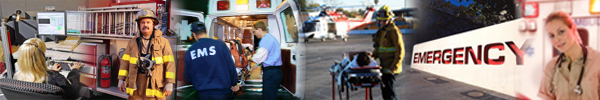 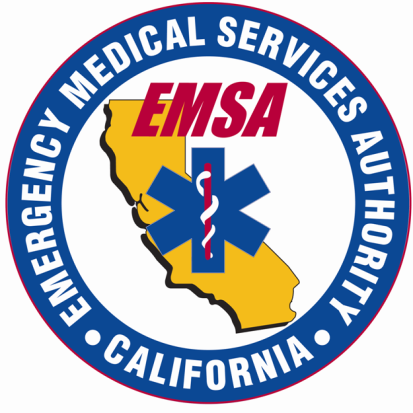 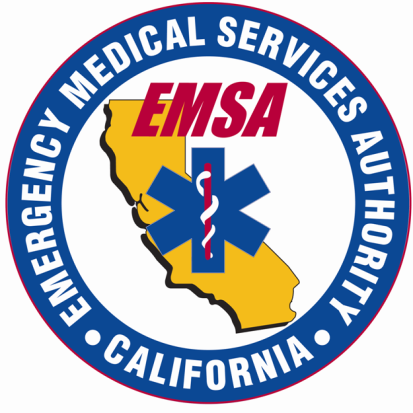 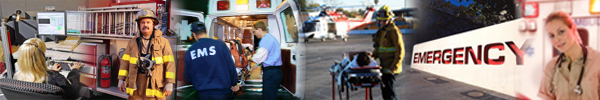 